Министерство образования и науки Российской ФедерацииМуниципальное общеобразовательное казенное учреждение Чалганская основная общеобразовательная школа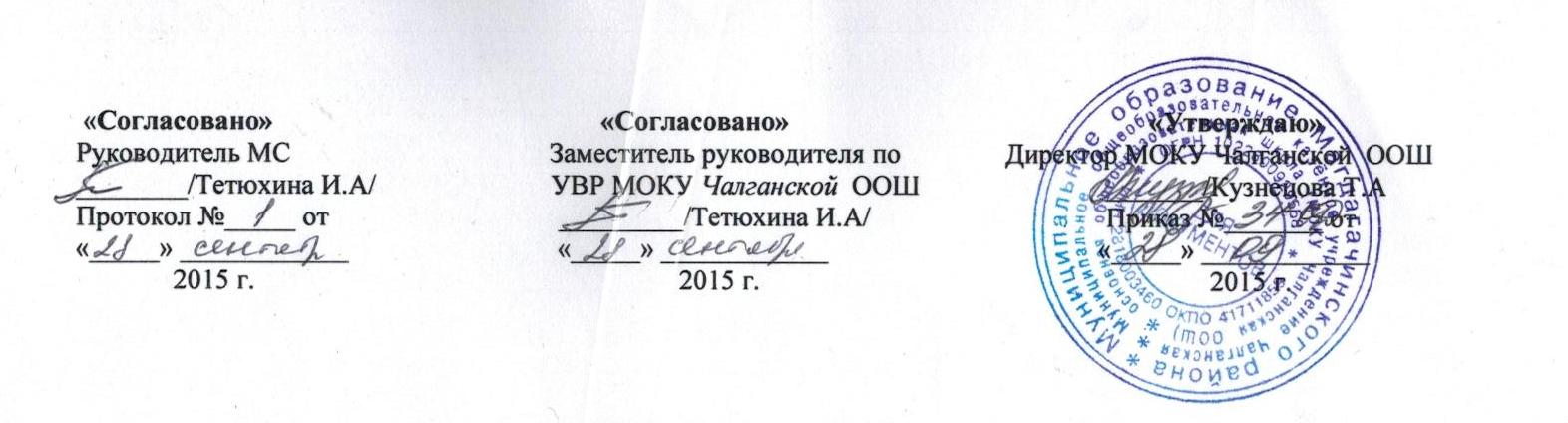 Согласовано:                                Согласовано:   Утверждаю: Руководитель МС:    Заместитель директора по УВР                                                          Директор школы: ___________/Тетюхина И.А/        __________/Тетюхина И.А/                          __________/Кузнецова Т.А/Протокол № _____ от ______2015 «____»____________ 2015г   «____» _______________2015гФИО учителя: Кузнецова Татьяна Анатольевна, 1 квалификационная категория2015 – 2016 учебный годРаздел I.Пояснительная записка.Статус документаНастоящая программа по русскому языку для VIII класса создана на основе федерального компонента государственного стандарта основного общего образования. Программа детализирует и раскрывает содержание стандарта, определяет общую стратегию обучения, воспитания и развития учащихся средствами учебного предмета в соответствии с целями изучения русского языка, которые определены стандартом.Общая характеристика учебного предметаЯзык – по своей специфике и социальной значимости – явление уникальное: он является средством общения и формой передачи информации, средством хранения и усвоения знаний, частью духовной культуры русского народа, средством приобщения к богатствам русской культуры и литературы.Русский язык – государственный язык Российской Федерации, средство межнационального общения и консолидации народов России.Владение родным языком, умение общаться, добиваться успеха в процессе коммуникации являются теми характеристиками личности, которые во многом определяют достижения человека практически во всех областях жизни, способствуют его социальной адаптации к изменяющимся условиям современного мира.В системе школьного образования учебный предмет «Русский язык» занимает особое место: является не только объектом изучения, но и средством обучения. Как средство познания действительности русский язык обеспечивает развитие интеллектуальных и творческих способностей ребенка, развивает его абстрактное мышление, память и воображение, формирует навыки самостоятельной учебной деятельности, самообразования и самореализации личности. Будучи формой хранения и усвоения различных знаний, русский язык неразрывно связан со всеми школьными предметами и влияет на качество усвоения всех других школьных предметов, а в перспективе способствует овладению будущей профессией.Содержание обучения русскому языку отобрано и структурировано на основе компетентностного подхода. В соответствии с этим в VIII классе формируются и развиваются коммуникативная, языковая, лингвистическая (языковедческая) и культуроведческая компетенции.Коммуникативная компетенция – овладение всеми видами речевой деятельности и основами культуры устной и письменной речи, базовыми умениями и навыками использования языка в жизненно важных для данного возраста сферах и ситуациях общения.Языковая и лингвистическая (языковедческая) компетенции – освоение необходимых знаний о языке как знаковой системе и общественном явлении, его устройстве, развитии и функционировании; овладение основными нормами русского литературного языка; обогащение словарного запаса и грамматического строя речи учащихся; формирование способности к анализу и оценке языковых явлений и фактов, необходимых знаний о лингвистике как науке и ученых-русистах; умение пользоваться различными лингвистическими словарями.Культуроведческая компетенция – осознание языка как формы выражения национальной культуры, взаимосвязи языка и истории народа, национально-культурной специфики русского языка, владение нормами русского речевого этикета, культурой межнационального общения.Курс русского языка для VIII класса  направлен на совершенствование речевой деятельности учащихся на основе овладения знаниями об устройстве русского языка и особенностях его употребления в разных условиях общения, на базе усвоения основных норм русского литературного языка, речевого этикета. Учитывая то, что сегодня обучение русскому языку происходит в сложных условиях, когда снижается общая культура населения, расшатываются нормы литературного языка, в программе усилен аспект культуры речи. Содержание обучения ориентировано на развитие личности ученика, воспитание культурного человека, владеющего нормами литературного языка, способного свободно выражать свои мысли и чувства в устной и письменной форме, соблюдать этические нормы общения. Рабочая  программа предусматривает формирование таких жизненно важных умений, как различные виды чтения, информационная переработка текстов, поиск информации в различных источниках, а также способность передавать ее в соответствии с условиями общения. Доминирующей идеей курса является интенсивное речевое и интеллектуальное развитие учащихся. Русский язык представлен в программе перечнем не только тех дидактических единиц, которые отражают устройство языка, но и тех, которые обеспечивают речевую деятельность. Каждый тематический блок программы включает перечень лингвистических понятий, обозначающих языковые и речевые явления, указывает на особенности функционирования этих явлений и называет основные виды учебной деятельности, которые отрабатываются в процессе изучения данных понятий. Таким образом, программа создает условия для реализации деятельностного подхода к изучению русского языка в школе.Цели обученияКурс русского языка направлен на достижение следующих целей, обеспечивающих реализацию личностно-ориентированного, когнитивно-коммуникативного, деятельностного подходов к обучению родному языку: воспитание гражданственности и патриотизма, сознательного отношения к языку как явлению культуры, основному средству общения и получения знаний в разных сферах человеческой деятельности; воспитание интереса и любви к русскому языку;совершенствование речемыслительной деятельности, коммуникативных умений и навыков, обеспечивающих свободное владение русским литературным языком в разных сферах и ситуациях его использования; обогащение словарного запаса и грамматического строя речи учащихся; развитие готовности и способности к речевому взаимодействию и взаимопониманию, потребности к речевому самосовершенствованию;освоение знаний о русском языке, его устройстве и функционировании в различных сферах и ситуациях общения; о стилистических ресурсах русского языка; об основных нормах русского литературного языка; о русском речевом этикете;формирование умений опознавать, анализировать, классифицировать языковые факты, оценивать их с точки зрения нормативности, соответствия ситуации и сфере общения; умений работать с текстом, осуществлять информационный поиск, извлекать и преобразовывать необходимую информацию.         Одна из основных задач – организация работы по овладению учащимися прочными и осознанными знаниями. Специальной задачей преподавания русского языка является формирование языковой, коммуникативной и лингвистической компетенции учащихся.Программа предусматривает поурочное усвоение материала, для чего значительное место отводится повторению.     Одно из основных направлений – организация работы по овладению учащимися прочными и осознанными знаниями.     Усвоение теоретических сведений осуществляется в практической деятельности учащихся при анализе, сопоставлении и группировке фактов языка, при проведении различных видов разбора.Учебный предмет «Русский язык» в современной школе имеет познавательно-практическую направленность.     Специальной целью преподавания русского языка в школе является формирование языковой, коммуникативной и лингвистической компетенции учащихся.     Языковая компетенция реализуется в процессе решения следующих познавательных задач: формирования у учащихся научно-лингвистического мировоззрения, вооружения их основами знаний о родном языке, развития языкового и эстетического идеала.     Коммуникативная компетенция реализуется в процессе решения следующих практических задач: формирование прочных орфографических и пунктуационных умений и навыков; овладения нормами русского литературного языка и обогащения словарного запаса и грамматического строя речи учащихся; обучение школьников умению связно излагать свои мысли в устной и письменной форме.     Лингвистическая компетенция – это знания учащихся о самой науке «Русский язык», ее разделах, целях научного изучения языка, элементарные сведения о ее методах, об этапах развития, о выдающихся ученых, сделавших открытия в изучении родного языка.     Изучение каждого раздела, каждой темы содействует развитию логического мышления и речи учащихся. Развитие речи учащихся на уроках русского предполагает совершенствование всех видов речевой деятельности (говорения, слушания, чтения и письма).Система оценивания  в конце изучения каждой темы предусматриваются зачетные уроки, тестирование, творческие и контрольные работы.       Федеральный базисный учебный план для образовательных учреждений Российской Федерации предусматривает обязательное изучение русского (родного) языка в VIII классе – 105 часов (3 часа в неделю). Раздел III. Содержание тем учебного курса.Русский язык в семье славянских языков  (2 ч)

Повторение пройденного в 5 - 7 классах (5 ч + 2рр)

Синтаксис. Пунктуация. Культура речи 
(3ч +1ч)
I. Основные единицы синтаксиса. Текст и предложение  как единица синтаксиса.Словосочетание (4ч)Повторение пройденного материала о словосочетании в 5 классе. Связь слов в словосочетании: согласование, управление, примыкание. Виды словосочетаний по морфологическим свойствам главного слова (глагольные, именные, наречные). 
II. Умение правильно употреблять форму зависимого слова при согласовании и управлении. Умение использовать в речи синонимические по значению словосочетания. Простое предложение (2ч + 1 ч)
I. Повторение пройденного материала о предложении. Грамматическая (предикативная) основа предложения. 
Особенности связи подлежащего и сказуемого. Порядок слов в предложении. Интонация простого предложения. Логическое ударение. 
II. Умение выделять с помощью логического ударения и порядка слов наиболее важное слово в предложении, выразительно читать предложения. 
III. Описание архитектурных памятников как вид текста; структура текста, его языковые особенности. Двусоставные предложения:
Главные члены предложения(6 ч. + 1рр. )
I. Повторение пройденного материала о подлежащем. Способы выражения подлежащего. Повторение изученного о сказуемом. Составное глагольное сказуемое. Составное именное сказуемое. Тире между подлежащим и сказуемым. 
Синтаксические синонимы главных членов предложения, их текстообразующая роль. 
II. Умение интонационно правильно произносить предложения с отсутствующей связкой; согласовывать глагол-сказуемое с подлежащим, выраженным словосочетанием. 
Умение пользоваться в речи синонимическими вариантами выражения подлежащего и сказуемого. 
III. Публицистическое сочинение о памятнике культуры (истории) своей местности. Второстепенные члены предложения (6 ч + 2рр)
I. Повторение изученного материала о второстепенных членах предложения. Прямое и косвенное дополнение (ознакомление). Несогласованное определение. Приложение как разновидность определения; знаки препинания при приложении. Виды обстоятельств по значению (времени, места, причины, цели, образа действия, условия, уступительное).
Сравнительный оборот; знаки препинания при нем. 
II. Умение использовать в речи согласованные и несогласованные определения как синонимы. 
III. Ораторская речь, ее особенности. Публичное выступление об истории своего края. Односоставные предложения (11ч + 2рр)
I. Группы односоставных предложений. Односоставные предложения с главным членом сказуемым (определенно-личные, неопределенно-личные, безличные) и подлежащим (назывные). 
Синонимия односоставных и двусоставных предложений, их текстообразующая роль. 
II. Умение пользоваться двусоставными и односоставными предложениями как синтаксическими синонимами. 
Умение пользоваться в описании назывными предложениями для обозначения времени и места. 
III. Рассказ на свободную тему. IV. Понятие о неполных предложениях. 
Неполные предложения в диалоге и в сложном предложении. Простое осложненное предложение: Однородные члены предложения (12 ч + 3рр)
I. Повторение изученного материала об однородных членах предложения. Однородные члены предложения, связанные союзами (соединительными, противительными, разделительными) и интонацией. Однородные и неоднородные определения. Ряды однородных членов предложения. Разделительные знаки препинания между однородными членами. Обобщающие слова при однородных членах. Двоеточие и тире при обобщающих словах в предложениях. 
Вариативность постановки знаков препинания. 
II. Умение интонационно правильно произносить предложения с обобщающими словами при однородных членах. 
III. Рассуждение на основе литературного произведения (в том числе дискуссионного характера). Обособленные члены предложения (14ч +2рр) 
I. Понятие об обособлении. Обособленные определения и обособленные приложения. Обособленные обстоятельства. Уточнение как вид обособленного члена предложения. Выделительные знаки препинания при обособленных второстепенных и уточняющих членах предложения. 
Синтаксические синонимы обособленных членов предложения, их текстообразующая роль. 
II. Умение интонационно правильно произносить предложения с обособленными и уточняющими членами. Умение использовать предложения с обособленными членами и их синтаксические синонимы. 
III. Характеристика человека как вид текста; строение данного текста, его языковые особенности. Слова, грамматически не связанные с членами предложения. Обращения, вводные и вставные конструкции (8ч + 2рр)
I. Повторение изученного материала об обращении. 
Распространенное обращение. Выделительные знаки препинания при обращениях. Вводные слова. Вводные предложения. Вставные конструкции. Междометия в предложении. Выделительные знаки препинания при вводных словах и предложениях, при междометиях. Одиночные и парные знаки препинания. 
Текстообразующая роль обращений, вводных слов и междометий. 
II. Умение интонационно правильно произносить предложения с обращениями, вводными словами и вводными предложениями, междометиями. Умение пользоваться в речи синонимическими вводными словами; употреблять вводные слова как средство связи предложений и частей текста. 
III. Публичное выступление на общественно значимую тему. Чужая речь (4 + 1рр)
I. Повторение изученного материала о прямой речи и диалоге. Способы передачи чужой речи. 
Слова автора внутри прямой речи. Разделительные и выделительные знаки препинания в предложениях с прямой речью. Косвенная речь. Цитата. Знаки препинания при цитировании. 
Синтаксические синонимы предложений с прямой речью, их текстообразующая роль. 
II. Умение выделять в произношении слова автора. Умение заменять прямую речь косвенной. 
III. Сравнительная характеристика двух знакомых лиц; особенности строения данного текста. Повторение и систематизация пройденного в 8 классе (8  + 2рр)
Сочинение повествовательного характера с элементами описания (рассуждения). Раздел  IV.  КАЛЕНДАРНО-ТЕМАТИЧЕСКОЕ ПЛАНИРОВАНИЕ (105ч)Раздел 5. Требования к уровню подготовки учащихся за курс русского языка 8 классаI. Учащиеся должны знать определения основных изученных в 8 классе языковых явлений, речеведческих понятий, пунктуационных правил, обосновывать свои ответы, приводя нужные примеры. 
II. К концу 8 класса учащиеся должны овладеть следующими умениями и навыками:
- производить синтаксический разбор словосочетаний, простых двусоставных и односоставных предложений, предложений с прямой речью; 
- составлять простые двусоставные и односоставные предложения, осложненные однородными и обособленными членами, вводными словами, предложениями, обращениями; 
- пользоваться синтаксическими синонимами в соответствии с содержанием и стилем речи; 
- соблюдать нормы литературного языка в пре- делах изученного материала. 
ПО ПУНКТУАЦИИ. Находить в предложении смысловые отрезки, которые необходимо выделять знаками препинания, обосновывать выбор знаков препинания и расставлять их в предложениях в соответствии с изученными правилами. 
Ставить знаки препинания в простых предложениях с однородными членами, при обособленных второстепенных и уточняющих членах предложения, в предложениях с прямой и косвенной речью, при цитировании, при обращениях, междометиях, вводных словах и предложениях. Ставить тире в нужных случаях между подлежащими и сказуемыми. 
ПО ОРФОГРАФИИ. Находить в словах изученные орфограммы, обосновывать их выбор, правильно писать слова с изученными орфограммами. Правильно писать изученные в 8 классе слова с непроверяемыми орфограммами. 
ПО СВЯЗНОЙ РЕЧИ. Определять тип и стиль текста. Подробно и выборочно излагать повествовательные тексты с элементами описания местности, памятников. Писать сочинения-описания (сравнительная характеристика знакомых лиц; описание местности, памятника культуры или истории), сочинения-рассуждения на морально-этические темы. Совершенствовать изложение и сочинение в соответствии с темой, основной мыслью и стилем, находить и исправлять различные языковые ошибки. Уметь просто и в то же время выразительно выступать перед слушателями по общественно важным проблемам. Раздел 6. Нормы оценки знаний, умений и навыков учащихся по русскому языку                                                            Оценка устных ответовОценка «5» ставится, если ученик полно излагает изученный материал, дает правильное определение языковых понятий; обнаруживает понимание материала, может обосновать свои суждения, применять знания на практике, привести необходимые примеры не только по учебнику, но и самостоятельно составленные; излагает материал последовательно и правильно с точки зрения норм литературного языка.Оценка «4» ставится, если ученик дает ответ, удовлетворяющий тем же требованиям, что и  для оценки «5», но допускает 1-2 ошибки, которые сам же исправляет и 1-2 недочета в последовательности и языковом оформлении излагаемого.Оценка «3» ставится, если ученик обнаруживает знание и понимание основных положений данной темы, но излагает материал неполно и допускает неточности в определении и формулировке правил; не умеет достаточно глубоко и доказательно обосновывать свои суждения и привести свои примеры; излагает материал непоследовательно и допускает ошибки в языковом оформлении излагаемого.Оценка «2» ставится, если ученик обнаруживает незнание большей части соответствующего раздела изучаемого материала, допускает ошибки в формулировке определений и правил, искажающие их смысл, беспорядочно и неуверенно излагает материал.Оценка «1» ставится, если ученик обнаруживает полное незнание или непонимание материала.	Оценка диктантов.В комплексной контрольной работе, состоящей из диктанта и дополнительного задания, выставляются две оценки за каждый вид работы.Оценка «5» выставляется за безошибочную работу, а также при наличии одной негрубой орфографической или негрубой пунктуационной ошибки.Оценка «4» выставляется при наличии 2-х орфографических и 2-х пунктуационных ошибок, или 4-х пунктуационных при отсутствии орфографических ошибок, а также 3-х орфографических ошибках, если среди есть однотипные.Оценка «3» выставляется при 4-х орфографических и 4-х пунктуационных ошибках, или 3-х орфографических и 5 пунктуационных ошибках, или 7 пунктуационных ошибок при отсутствии орфографических ошибок. В 5кл. допускается выставление оценки «3» при 5 орфографических и 4-х пунктуационных. Оценка «3» может быть поставлена при наличии 6 орфографических и 6 пунктуационных, если среди тех и других имеются однотипные и негрубые ошибки. Оценка «2» выставляется, если в диктанте 7 орфографических и 7 пунктуационных ошибок, или 6 орфографических и 8 пунктуационных ошибок, 5 орфографических и 9 пунктуационных, 8 орфографических и 6 пунктуационных  ошибок.При оценке выполнения дополнительных заданий рекомендуется руководствоваться следующими критериями:Оценка «5» ставится, если ученик выполнил все задания верно.Оценка «4» ставится, если ученик выполнил не менее ¾ заданий.Оценка «3» ставится за работу, в которой выполнено правильно не менее половины заданий.Оценка «2» ставится за работу, в которой не выполнено более половины заданий.Оценка «1» ставится, если ученик не выполнил ни одного задания.Раздел VII. Перечень учебно-методического обеспечения.Для учащихсяАхременкова Л.А. К пятерке шаг за шагом, или 50 занятий с репетитором: Русский язык: 8 класс /Л. А. Ахременкова. - М.: Просвещение, 2005.Богданова Г.А. Тестовые задания по русскому языку: 8 класс / Г. А. Богданова. -М.: Просвещение, 2006.Жердева Л.А. Русский язык в средней школе: Карточки-задания: Синтаксис, пунктуация. - 2-е изд. / Л. А. Жердева. - Новосибирск - М.: Владос, 2004.Еремеева А.С. Русский язык: 8 класс: Рабочая тетрадь / А.С.Еремеева. - Саратов: Лицей, 2005.5.	Малюшкин А.Б. Комплексный анализ текста. Рабочая тетрадь: 8 класс /A.Б.Малюшкин. - М.: Сфера, 2002.6. Тростенцова Л.А. Русский язык: Учебник для 8 класса общеобразовательных учреждений / Л. А. Тростенцова, Т. А. Ладыженская, А.Д.Дейкина,О.М.Александрова; научн. редакт. Н.М.Шанский. - М.: Просвещение, 2002.Для учителя1. Богданова Г.А. Уроки русского языка в 8 классе: Книга для учителя. - 3-е изд./Г.А.Богданова - М.: Просвещение, 2000.2. Дейкина А.Д. Универсальные дидактические материалы по русскому языку: 8-9 классы/А. Д. Дейкина, Т. М. Пахнова. - М.: АРКТИ, 1999.Дидактические материалы по русскому языку: 8 класс / Сост. Ю.С.Пичугов. -М.: Просвещение, 1999.Костяева Т. А. Тесты: Проверочные и контрольные работы по русскому языку: 8 класс / Т.А.Костяева. - М.: Просвещение, 2004.Тростенцова Л.А. Обучение русскому языку в 8 классе / Л.А.Тростенцова, Т.А.Ладыженская, И.А.Шеховцова. - М.: Просвещение, 2005.Николина Н. А. Обучение русскому языку в 8 классе / Н.А.Николина, К.И.Мишина,B.А.Федорова. - М.: Просвещение, 2005.Лебедев Н. М. Обобщающие таблицы и упражнения по русскому языку: Книга для учителя: Из опыта работы / Н. М. Лебедев. - М.: Просвещение, 1991.Лекант П.А. и др. Дидактический материал по русскому языку: Синтаксическая синонимия / П. А. Лекант, Т. В. Маркелова. - М.: ОО ТИД Русское слово - PC, 1999.9.Кусмарская И. В. Русский язык. Тесты и задания по культуре речи / И.В.Кусмарская, А.К.Руденко. - М.: Аквариум ЛТД, 2001.10.	Францман Е. К. Изложение с элементами сочинения: 5-9 классы / Е. К. Францман. - М.: Просвещение, 1998.Раздел II. Учебно-тематический план.Количество часов Развитие речиВсего часов 1.Вводный урок. Общие сведения о языке Русский язык в семье славянских языков 2-22.Повторение изученного в 5 – 7 классах.5273.Синтаксис и пунктуация. 3144Словосочетание  445Простое  предложение2136Двусоставные предложения. Главные члены предложения6177Второстепенные члены предложения6288Односоставные предложения.Неполные предложения112139Однородные члены предложения1231510Обособленные члены предложения 1421611Слова, грамматически не связанные с членами предложения(обращения, вводные слова)821012Способы передачи чужой речи41513Повторение изученного в 8 классе821014Резервные уроки 33Итого:8520105№Тема урокаТема урокаДата Дата Дата Тип урокаЭлементы содержанияТребованияк уровнюподготовкиобучающихся. Подготовка к ОГЭВид контроля.Вид самостоятельной работыДомашнее заданиеДомашнее заданиеДомашнее задание№Тема урокаТема урокапланФакт Факт Тип урокаЭлементы содержанияТребованияк уровнюподготовкиобучающихся. Подготовка к ОГЭВид контроля.Вид самостоятельной работыДомашнее заданиеДомашнее заданиеДомашнее задание№Тема урокаТема урокапланФакт Факт Тип урокаЭлементы содержанияТребованияк уровнюподготовкиобучающихся. Подготовка к ОГЭВид контроля.Вид самостоятельной работыДомашнее заданиеДомашнее заданиеДомашнее заданиеРАЗДЕЛ I. ОБЩИЕ СВЕДЕНИЯ О ЯЗЫКЕ (2 часа)РАЗДЕЛ I. ОБЩИЕ СВЕДЕНИЯ О ЯЗЫКЕ (2 часа)РАЗДЕЛ I. ОБЩИЕ СВЕДЕНИЯ О ЯЗЫКЕ (2 часа)РАЗДЕЛ I. ОБЩИЕ СВЕДЕНИЯ О ЯЗЫКЕ (2 часа)РАЗДЕЛ I. ОБЩИЕ СВЕДЕНИЯ О ЯЗЫКЕ (2 часа)РАЗДЕЛ I. ОБЩИЕ СВЕДЕНИЯ О ЯЗЫКЕ (2 часа)РАЗДЕЛ I. ОБЩИЕ СВЕДЕНИЯ О ЯЗЫКЕ (2 часа)РАЗДЕЛ I. ОБЩИЕ СВЕДЕНИЯ О ЯЗЫКЕ (2 часа)РАЗДЕЛ I. ОБЩИЕ СВЕДЕНИЯ О ЯЗЫКЕ (2 часа)РАЗДЕЛ I. ОБЩИЕ СВЕДЕНИЯ О ЯЗЫКЕ (2 часа)РАЗДЕЛ I. ОБЩИЕ СВЕДЕНИЯ О ЯЗЫКЕ (2 часа)РАЗДЕЛ I. ОБЩИЕ СВЕДЕНИЯ О ЯЗЫКЕ (2 часа)РАЗДЕЛ I. ОБЩИЕ СВЕДЕНИЯ О ЯЗЫКЕ (2 часа)1-2.Понятие государственного языка. Русский язык как государственный язык Российской Федерации. Русский язык - средство межнационального общения народов России и странСодружества Независимых ГосударствПонятие государственного языка. Русский язык как государственный язык Российской Федерации. Русский язык - средство межнационального общения народов России и странСодружества Независимых ГосударствУроки усвоения новых знанийПонятие «государственный язык». Особый политико-правовой статус русского языка как государственного языка Российской ФедерацииПонимать статус русского языка как государственного, знать, что русский язык используется в среде официального общения внутри Российской Федерации, понимать его функции интеграции (объединения) народов России, причины потребности в общении на русском языкеОтветить на вопросы:«В каких сферах деятельности функционирует русский язык как государственный?»,«Сколько государственных языков может быть в одной стране?», «Какие вы знаете слова, пришедшие в русский язык из языков народов, населяющих Россию?»Составить устное высказывание, опираясь на слова К.Паустовского: «Истинная любовь к своей стране    немыслима без любви к своему языку»Составить устное высказывание, опираясь на слова К.Паустовского: «Истинная любовь к своей стране    немыслима без любви к своему языку»Составить устное высказывание, опираясь на слова К.Паустовского: «Истинная любовь к своей стране    немыслима без любви к своему языку»РАЗДЕЛ II. ПОВТОРЕНИЕ ИЗУЧЕННОГО В 5-7 КЛАССАХ (7 часов)РАЗДЕЛ II. ПОВТОРЕНИЕ ИЗУЧЕННОГО В 5-7 КЛАССАХ (7 часов)РАЗДЕЛ II. ПОВТОРЕНИЕ ИЗУЧЕННОГО В 5-7 КЛАССАХ (7 часов)РАЗДЕЛ II. ПОВТОРЕНИЕ ИЗУЧЕННОГО В 5-7 КЛАССАХ (7 часов)РАЗДЕЛ II. ПОВТОРЕНИЕ ИЗУЧЕННОГО В 5-7 КЛАССАХ (7 часов)РАЗДЕЛ II. ПОВТОРЕНИЕ ИЗУЧЕННОГО В 5-7 КЛАССАХ (7 часов)РАЗДЕЛ II. ПОВТОРЕНИЕ ИЗУЧЕННОГО В 5-7 КЛАССАХ (7 часов)РАЗДЕЛ II. ПОВТОРЕНИЕ ИЗУЧЕННОГО В 5-7 КЛАССАХ (7 часов)РАЗДЕЛ II. ПОВТОРЕНИЕ ИЗУЧЕННОГО В 5-7 КЛАССАХ (7 часов)РАЗДЕЛ II. ПОВТОРЕНИЕ ИЗУЧЕННОГО В 5-7 КЛАССАХ (7 часов)РАЗДЕЛ II. ПОВТОРЕНИЕ ИЗУЧЕННОГО В 5-7 КЛАССАХ (7 часов)РАЗДЕЛ II. ПОВТОРЕНИЕ ИЗУЧЕННОГО В 5-7 КЛАССАХ (7 часов)РАЗДЕЛ II. ПОВТОРЕНИЕ ИЗУЧЕННОГО В 5-7 КЛАССАХ (7 часов)3.Буквы Н и НН в суффиксах имен прилагательных, причастий инаречийБуквы Н и НН в суффиксах имен прилагательных, причастий инаречийПовторительно-обобщающий урокПравописание Н и НН в суффиксах имен прилагательных, причастий и наречийУметь опознавать слова с изученными орфограммами, безошибочно писать, группировать слова разных частей речи, выделять общее и частное, сопоставляя изученные части речи, употреблять их в речиОбъяснительный диктант, анализ текстаОбъяснительный диктант, анализ текстаОбъяснительный диктант, анализ текста§4, упр. 24. По опорным словам составить предложения,    определить синтаксическую роль слов с Н и НН4.Слитное и раздельное написание НЕ с разными частями речиСлитное и раздельное написание НЕ с разными частями речиПовторительно-обобщающий урокНЕ с глаголами и деепричастиями, причастиями, именами существительными, прилагательными и наречиями на -ОУметь безошибочно писать НЕ: 1) с глаголами и деепричастиями; 2) с причастиями; 3) с существительными, прилагательными и наречиями на -О; аргументировать   такую группировку частей речи   в связи со слитным  и раздельным написанием с НЕДиктант «Проверь себя»Диктант «Проверь себя»§ 5, упр. 36. Из художественных произведений выписать предложения со словами с НЕ, указать части речи и условия выбора орфограммы§ 5, упр. 36. Из художественных произведений выписать предложения со словами с НЕ, указать части речи и условия выбора орфограммы5.Слитное и раздельное написание НЕ-НИ с местоимениями и наречиямиСлитное и раздельное написание НЕ-НИ с местоимениями и наречиямиПовторительно-обобщающий урокСлитное и раздельное написание НЕ - НИ с местоимениями и наречиямиПонимать сходство и различие в написании НЕ - НИ с местоимениями и наречиями, безошибочно писать данные группы слов, делая обобщения и выводы при сопоставлении, употреблять изученные части речи уместноОсложненное списываниеСоздать устное высказывание «Сходство и различие в написании НЕ - НИ с местоимениями и наречиями»Создать устное высказывание «Сходство и различие в написании НЕ - НИ с местоимениями и наречиями»Создать устное высказывание «Сходство и различие в написании НЕ - НИ с местоимениями и наречиями»6-7.P.p.Подробное изложение с грамматическим заданием (по упр. 27)P.p.Подробное изложение с грамматическим заданием (по упр. 27)УрокиразвитияречиСтили и типы речи,  анализ содержания и языковых средств, использование просмотрового чтения по ключевым словамУметь пересказывать текст, отражать свое понимание проблематики и позиции автора исходного текста, производить частичный   языковой анализ текста, применяя знания о частях речи, структуре  предложения, синтаксических функциях частей речи в тексте, уметь подбирать однокоренные    слова, пересказывать текст от 3-го лицаИзложение8.Правописание дефисаПравописание дефисаПовторительно-обобщающий урокДефис в разных частях речиУметь употреблять дефис в написании слов разных частей речи на основе знаний дефисного написания в предлогах, именах существительных и прилагательных, местоимениях, наречиях, глаголах;     делать выводы и обобщения, приводить свои примеры, находить эти написания в тексте и объяснять ихТворческое списывание, комментированное письмоСоставить сложный план устного ответа «Правописание дефиса в разных частях речи»Составить сложный план устного ответа «Правописание дефиса в разных частях речи»Составить сложный план устного ответа «Правописание дефиса в разных частях речи»9.9.Контрольная работаУрок контроляПравописание Н и НН, слитное и раздельное написание  НЕ, дефис в разных частях речи, НЕ и НИ в местоимениях и наречияхУметь на письме соблюдать орфографические и пунктуационные   нормы, опознавать части речи, определять в них морфемы, постоянные и непостоянные признаки,   выявлять смысловые отношения    между словами в предложениях,   подбирать синонимы и антонимы  к указанным словамДиктант с грамматическим заданиемРАЗДЕЛ III. СИНТАКСИС И ПУНКТУАЦИЯ (4 часа)РАЗДЕЛ III. СИНТАКСИС И ПУНКТУАЦИЯ (4 часа)РАЗДЕЛ III. СИНТАКСИС И ПУНКТУАЦИЯ (4 часа)РАЗДЕЛ III. СИНТАКСИС И ПУНКТУАЦИЯ (4 часа)РАЗДЕЛ III. СИНТАКСИС И ПУНКТУАЦИЯ (4 часа)РАЗДЕЛ III. СИНТАКСИС И ПУНКТУАЦИЯ (4 часа)РАЗДЕЛ III. СИНТАКСИС И ПУНКТУАЦИЯ (4 часа)РАЗДЕЛ III. СИНТАКСИС И ПУНКТУАЦИЯ (4 часа)РАЗДЕЛ III. СИНТАКСИС И ПУНКТУАЦИЯ (4 часа)РАЗДЕЛ III. СИНТАКСИС И ПУНКТУАЦИЯ (4 часа)РАЗДЕЛ III. СИНТАКСИС И ПУНКТУАЦИЯ (4 часа)РАЗДЕЛ III. СИНТАКСИС И ПУНКТУАЦИЯ (4 часа)РАЗДЕЛ III. СИНТАКСИС И ПУНКТУАЦИЯ (4 часа)РАЗДЕЛ III. СИНТАКСИС И ПУНКТУАЦИЯ (4 часа)РАЗДЕЛ III. СИНТАКСИС И ПУНКТУАЦИЯ (4 часа)РАЗДЕЛ III. СИНТАКСИС И ПУНКТУАЦИЯ (4 часа)10.Синтаксис как раздел грамматики. Связь синтаксиса и морфологииУрок усвоения новых знанийСловосочетание и предложение как предмет изучения синтаксиса. Синтаксическая роль частей речи в предложенииСловосочетание и предложение как предмет изучения синтаксиса. Синтаксическая роль частей речи в предложенииУметь определять границы предложения, выделять словосочетания, использовать смысловые и грамматические  связи  словосочетаний и предложений в составе синтаксисаУметь определять границы предложения, выделять словосочетания, использовать смысловые и грамматические  связи  словосочетаний и предложений в составе синтаксисаСинтаксический разбор предложений. Работа с художественным текстом: выделить словосочетания, которые помогают описать внешность, характер, поступки человека§ 6, упр. 39. Разобрать предложения   по членам, дать им характеристику11.Пунктуация как система правил правописания предложений.Основные принципы русской пунктуации. Знаки препинания, их функцииУрок усвоения новых знанийПунктуация как раздел лингвистики. Основные разделы пунктуации и составляющие их правила постановки знаков препинания. Роль пунктуации в письменном общенииПунктуация как раздел лингвистики. Основные разделы пунктуации и составляющие их правила постановки знаков препинания. Роль пунктуации в письменном общенииПонимать смыслоразличительную роль знаков препинания, взаимосвязь смысла, интонации и      пунктуации предложения, уметь членить текст на предложения,   устанавливать связи и отношения    между словами в предложении, грамотно расставлять знаки препинания (отделительные, разделительные, выделительные)Понимать смыслоразличительную роль знаков препинания, взаимосвязь смысла, интонации и      пунктуации предложения, уметь членить текст на предложения,   устанавливать связи и отношения    между словами в предложении, грамотно расставлять знаки препинания (отделительные, разделительные, выделительные)Пунктуационный разбор. Работа с текстом, взаимодиктантПроанализировать пунктуацию в романе А.С.Пушкина     «Капитанская дочка» (выбрать фрагмент, сделать вывод о практической значимости синтаксиса и пунктуации, о смыслоразличительной роли знаков препинания)12.Словосочетание и предложение как единицы синтаксиса. Виды и средства синтаксической связиУрок усвоения новых знанийОсновные единицы синтаксиса: словосочетание, предложение. Виды и средства синтаксической связи: интонация, окончание, предлоги, союзыОсновные единицы синтаксиса: словосочетание, предложение. Виды и средства синтаксической связи: интонация, окончание, предлоги, союзыЗнать интонационные средства синтаксиса (логическое ударение, пауза, тон, темп, мелодичный рисунок), понимать их грамматическую и смыслоразличительную роль; использовать синтаксические средства: формы слов, смысловую и грамматическую связь - в составлении словосочетаний и     предложений, знать роль служебных слов как средства связиЗнать интонационные средства синтаксиса (логическое ударение, пауза, тон, темп, мелодичный рисунок), понимать их грамматическую и смыслоразличительную роль; использовать синтаксические средства: формы слов, смысловую и грамматическую связь - в составлении словосочетаний и     предложений, знать роль служебных слов как средства связиВыразительное чтение поэтических и прозаических текстов, Создание        собственных текстов с использованием средств синтаксической связи§ 6, упр. 39-40 (анализ видов и средств синтаксической связи)13.P.p. Текст как единица синтаксисаУрокразвитияречиПонятие текста. Композиция текста. Смысловая связь  частей текстаПонятие текста. Композиция текста. Смысловая связь  частей текстаУметь определять смысловую связь частей текста, способ сцепления предложений, характер синтаксических конструкций, порядок слов; создавать текст с учетом речевой ситуации, характера адресата речи, выбирать способы воздействия на адресата, языковые средстваУметь определять смысловую связь частей текста, способ сцепления предложений, характер синтаксических конструкций, порядок слов; создавать текст с учетом речевой ситуации, характера адресата речи, выбирать способы воздействия на адресата, языковые средстваИз слов составить предложения с указанным коммуникативным заданием, включить эти предложения в текст§ 7, упр. 47, 48. Проанализировать свое сочинение, определить, какие признаки   текста в нем отсутствуютРАЗДЕЛ IV. СЛОВОСОЧЕТАНИЕ (4 часа)РАЗДЕЛ IV. СЛОВОСОЧЕТАНИЕ (4 часа)РАЗДЕЛ IV. СЛОВОСОЧЕТАНИЕ (4 часа)РАЗДЕЛ IV. СЛОВОСОЧЕТАНИЕ (4 часа)РАЗДЕЛ IV. СЛОВОСОЧЕТАНИЕ (4 часа)РАЗДЕЛ IV. СЛОВОСОЧЕТАНИЕ (4 часа)РАЗДЕЛ IV. СЛОВОСОЧЕТАНИЕ (4 часа)РАЗДЕЛ IV. СЛОВОСОЧЕТАНИЕ (4 часа)РАЗДЕЛ IV. СЛОВОСОЧЕТАНИЕ (4 часа)РАЗДЕЛ IV. СЛОВОСОЧЕТАНИЕ (4 часа)РАЗДЕЛ IV. СЛОВОСОЧЕТАНИЕ (4 часа)РАЗДЕЛ IV. СЛОВОСОЧЕТАНИЕ (4 часа)РАЗДЕЛ IV. СЛОВОСОЧЕТАНИЕ (4 часа)РАЗДЕЛ IV. СЛОВОСОЧЕТАНИЕ (4 часа)РАЗДЕЛ IV. СЛОВОСОЧЕТАНИЕ (4 часа)РАЗДЕЛ IV. СЛОВОСОЧЕТАНИЕ (4 часа)14.Словосочетание как единица синтаксиса. Виды словосочетаний по характеру выражения главного словаСловосочетание как единица синтаксиса. Виды словосочетаний по характеру выражения главного словаУрок усвоения новых знанийУрок усвоения новых знанийОсновные виды словосочетаний по морфологическим свойствам главного слова. Основные признаки словосочетанияОсновные виды словосочетаний по морфологическим свойствам главного слова. Основные признаки словосочетанияЗнать основные виды словосочетаний: именные, глагольные, наречные; признаки словосочетания, уметь распознавать и моделировать словосочетания всех видовСоставление словосочетаний по схемам, распределение по группам в зависимости от главного слова§9, 10, упр.58. Составить и записать по  одному словосочетанию с главным словом - существительным, прилагательным, глаголом15.Виды словосочетаний по способу связи слов. Синтаксический разбор словосочетанийВиды словосочетаний по способу связи слов. Синтаксический разбор словосочетанийУрок усвоения новых знанийУрок усвоения новых знанийВиды словосочетаний по способу связи слов: согласование, управление,    примыкание. Синтаксический разбор словосочетанийВиды словосочетаний по способу связи слов: согласование, управление,    примыкание. Синтаксический разбор словосочетанийЗнать типы связи слов в словосочетании: согласование, управление, примыкание, нормы сочетания слов и причины нарушения сочетания, уметь моделировать словосочетания всех видов, выделять их из предложения, определять тип связи, производить синтаксический разбор словосочетаний, уместно использовать синонимичные по значению словосочетанияРаспространить словосочетания, согласовать зависимое слово с главным, поставить существительное в нужном падеже,  заменить словосочетание синонимичным§11, 12.Составить словосочетания с данными словами, нарисовать их схемы16.Нормы сочетания слов и их нарушение в речиНормы сочетания слов и их нарушение в речиУрокзакрепления изученногоУрокзакрепления изученногоНормы сочетания слов и их нарушение в речи. Выбор падежной формы управляемого слова, предложно-падежной формы управляемого существительного, согласование сокращенных слов с прилагательными и др.Нормы сочетания слов и их нарушение в речи. Выбор падежной формы управляемого слова, предложно-падежной формы управляемого существительного, согласование сокращенных слов с прилагательными и др.Уметь использовать в речи синонимичные по значению словосочетания, видеть нарушения в сочетании слов, исправлять ошибки, соблюдать орфографические, грамматические и лексические нормы при построении словосочетаний разных видовТест. Редактирование текстаСоставить задания к тексту, учитывая нормы сочетания слов17.Предложение как основная единица синтаксиса и как минимальное речевое высказываниеПредложение как основная единица синтаксиса и как минимальное речевое высказываниеУрок усвоения новых знанийУрок усвоения новых знанийПредложение как основная единица синтаксиса. Предложение как речевое высказывание, средство выражения  мысли. Структурные, семантические, коммуникативные и интонационные признаки предложения. Предложения утвердительные и отрицательныеПредложение как основная единица синтаксиса. Предложение как речевое высказывание, средство выражения  мысли. Структурные, семантические, коммуникативные и интонационные признаки предложения. Предложения утвердительные и отрицательныеЗнать основные признаки предложения и его отличие от других языковых единиц. Уметь опознавать и характеризовать предложения  по эмоциональной окраске, по цели высказывания, определять   границы предложений и способы  передачи их в устной и в письменной речи (знаки препинания конца предложения), использовать вопросительные слова и частицы в вопросительных предложениях, риторические вопросы и риторические  восклицания как экспрессивно-стилистические средства.фоулы, средства   выражения значения утверждения и отрицанияВыразительное чтение. Определение границ предложения. Конструирование предложений§ 8, упр. 51 (письменно),упр. 52 (устно), дать характеристику предложениям, расставить  знаки препинания.     Подготовить устное   сообщение «Что я знаю о предложении»РАЗДЕЛ V. ПРОСТОЕ ПРЕДЛОЖЕНИЕ (3 часа)РАЗДЕЛ V. ПРОСТОЕ ПРЕДЛОЖЕНИЕ (3 часа)РАЗДЕЛ V. ПРОСТОЕ ПРЕДЛОЖЕНИЕ (3 часа)РАЗДЕЛ V. ПРОСТОЕ ПРЕДЛОЖЕНИЕ (3 часа)РАЗДЕЛ V. ПРОСТОЕ ПРЕДЛОЖЕНИЕ (3 часа)РАЗДЕЛ V. ПРОСТОЕ ПРЕДЛОЖЕНИЕ (3 часа)РАЗДЕЛ V. ПРОСТОЕ ПРЕДЛОЖЕНИЕ (3 часа)РАЗДЕЛ V. ПРОСТОЕ ПРЕДЛОЖЕНИЕ (3 часа)РАЗДЕЛ V. ПРОСТОЕ ПРЕДЛОЖЕНИЕ (3 часа)РАЗДЕЛ V. ПРОСТОЕ ПРЕДЛОЖЕНИЕ (3 часа)РАЗДЕЛ V. ПРОСТОЕ ПРЕДЛОЖЕНИЕ (3 часа)РАЗДЕЛ V. ПРОСТОЕ ПРЕДЛОЖЕНИЕ (3 часа)РАЗДЕЛ V. ПРОСТОЕ ПРЕДЛОЖЕНИЕ (3 часа)РАЗДЕЛ V. ПРОСТОЕ ПРЕДЛОЖЕНИЕ (3 часа)РАЗДЕЛ V. ПРОСТОЕ ПРЕДЛОЖЕНИЕ (3 часа)РАЗДЕЛ V. ПРОСТОЕ ПРЕДЛОЖЕНИЕ (3 часа)18.Синтаксическая структура простого предложения. Грамматическая (предикативная) основа предложенияСинтаксическая структура простого предложения. Грамматическая (предикативная) основа предложенияУрок усвоения новых знанийУрок усвоения новых знанийСтруктура простого     предложения. Главные члены двусоставного предложения, Основные типы грамматических основСтруктура простого     предложения. Главные члены двусоставного предложения, Основные типы грамматических основУметь производить синтаксический разбор простого предложения, определять грамматические основы в простом и сложном предложении, использовать служебные слова, порядок слов в предложении, интонацию для смысловой и грамматической связи слов в предложенииКомментированное письмо, разбор предложений по членам, конструирование предложений с заданной грамматической основой§13, упр. 75, списать, указать грамматические основы. Прочитать текст, составить  его  план  в форме  вопросительных предложений, повествовательных предложений19.Порядок слов в предложении. ИнтонацияПорядок слов в предложении. ИнтонацияУрок закрепления изученногоУрок закрепления изученногоПрямой и обратный порядок слов в предложении. Интонационные средства, основные элементы интонации       (изменение тона, громкость, темп произношения, паузы, логическое ударение)Прямой и обратный порядок слов в предложении. Интонационные средства, основные элементы интонации       (изменение тона, громкость, темп произношения, паузы, логическое ударение)Уметь интонационно правильно произносить предложения, выделять с помощью логического ударения и порядка слов наиболее важное слово, выразительно читать предложение, использовать   в текстах разных стилей прямой и обратный порядок словВыразительное чтение текстов. Ответить на вопросы:«Как порядок слов влияет на смысловые оттенки каждого предложения?»,«С какой целью используется инверсия?»§14, 15, упр. 87. Прочитать стихотворение       С. Есенина «Поет зима - аукает», определить, какие слова в  стихотворении несут наибольшую смысловую нагрузку. Подготовить выразительное чтение, определить тему, настроение, место и характер пауз, расставить логические ударения20.P.p. Описание архитектурного памятника как вид текста, его языковые особенностиP.p. Описание архитектурного памятника как вид текста, его языковые особенностиУрок развития речиУрок развития речиОписание  памятника русской архитектуры «Храм Василия Блаженного». Жанровое разнообразие сочинений (дневниковая запись, письмо, рассказ). План сочиненияОписание  памятника русской архитектуры «Храм Василия Блаженного». Жанровое разнообразие сочинений (дневниковая запись, письмо, рассказ). План сочиненияЗнать структуру текста-описания, его языковые особенности, уметь делать сравнительный анализ картин, составлять собственный текст на основе увиденного, выбирать жанры, уместно использовать     изобразительно-выразительные средства языка, соблюдать нормы русского литературного языка на письмеСочинение - описание памятникаРАЗДЕЛ VI. ДВУСОСТАВНЫЕ ПРЕДЛОЖЕНИЯ (7 часов)РАЗДЕЛ VI. ДВУСОСТАВНЫЕ ПРЕДЛОЖЕНИЯ (7 часов)РАЗДЕЛ VI. ДВУСОСТАВНЫЕ ПРЕДЛОЖЕНИЯ (7 часов)РАЗДЕЛ VI. ДВУСОСТАВНЫЕ ПРЕДЛОЖЕНИЯ (7 часов)РАЗДЕЛ VI. ДВУСОСТАВНЫЕ ПРЕДЛОЖЕНИЯ (7 часов)РАЗДЕЛ VI. ДВУСОСТАВНЫЕ ПРЕДЛОЖЕНИЯ (7 часов)РАЗДЕЛ VI. ДВУСОСТАВНЫЕ ПРЕДЛОЖЕНИЯ (7 часов)РАЗДЕЛ VI. ДВУСОСТАВНЫЕ ПРЕДЛОЖЕНИЯ (7 часов)РАЗДЕЛ VI. ДВУСОСТАВНЫЕ ПРЕДЛОЖЕНИЯ (7 часов)РАЗДЕЛ VI. ДВУСОСТАВНЫЕ ПРЕДЛОЖЕНИЯ (7 часов)21.Главные члены двусоставного предложенияУрок усвоения новых знанийГлавные члены двусоставного предложения, способы выражения подлежащего. Особые случаи согласования подлежащего со сказуемымЗнать и пояснять функцию главных членов, находить и характеризовать подлежащее и сказуемое в предложении, определять способы выражения подлежащего, уметь согласовывать сказуемое с подлежащим, выраженным словосочетанием или сложносокращенным словомСоставить предложение, использовать в качестве подлежащих неделимые словосочетания. Предупредительный диктант§ 17, упр. 93. Обозначить грамматические        основы предложений,    способ выражения подлежащих22.Виды сказуемого. Простое глагольное сказуемое и способы его выраженияУрок усвоения новых знанийВиды сказуемого. Простое глагольное сказуемое и способы его выраженияЗнать виды сказуемого. Уметь находить и характеризовать сказуемое в предложении, согласовывать подлежащее и сказуемое, применяя соответствующее правило, учитывая в ряде случаев сосуществующие в речи варианты согласования, определять морфологические способы выражения простого глагольного сказуемогоСоставить план теоретического материала параграфа, подготовить устное высказывание «Способы выражения простого глагольного сказуемого». Составить предложения с глагольными фразеологизмами в роли сказуемых§18,19, упр. 97. Прочитать отрывок из рассказа Л.Н.Толстого «После бала» (от слов «Я взял перышко...»). Как вы воспринимаете повтор местоимения «Я» в качестве подлежащего? Чем оправдан повтор местоимения? Какие типы сказуемого использует автор?23.P.p.Публицистическое сочинение о памятнике культурыУрок развития речиПублицистическое сочинение о памятнике культуры (на основе упр. 101,102)Уметь создавать текст публицистического характера, уместно использовать характерные для публицистики средства языка (выразительная лексика, экспрессивный   синтаксис, расчлененное предложение, риторические вопросы и восклицания, вопросно-ответная форма изложения однородных членов)Подготовка рабочих материаловСочинение24.Составное глагольное сказуемое.Способы его выраженияУрок усвоения новых знанийСоставное глагольное сказуемое, способы его выраженияЗнать структуру составного глагольного сказуемого, опознавать его в тексте по составу слов, по способу выражения лексического и грамматического значения, различать простое и составное глагольное сказуемоеЗаменить составные глагольные сказуемые со вспомогательным глаголом на составные глагольные с кратким прилагательным. Составить план § 20, проиллюстрировать каждый пункт плана своими примерами§20, упр. 106. Списать, определить главную мысль текста, обозначить сказуемые25.Составное именное сказуемое, способы его выраженияУрок усвоения новых знанийСоставное именное сказуемое, способы   его выраженияЗнать структуру составного именного сказуемого, различать составные глагольные и составные именные сказуемые, определять способы выражения именной части составного именного сказуемого, сопоставлять предложения с синонимичными сказуемыми разных видовКомментированное   письмо. Устный связный ответ «Составное именное       сказуемое, способы   его выражения»§21, упр. 108. Составить предложения с  составным именным сказуемым, характеризующим человека или предмет, используя в качестве именной части полные и краткие прилагательные26.Тире между подлежащим и сказуемымУрок усвоения новых знанийОсобенности связи подлежащих и сказуемых, постановка знаков препинания между подлежащим и сказуемымОпределять способы выражения подлежащих и сказуемых, знать условия постановки тире между подлежащим и сказуемым, применять правило на практике, интонационно правильно произносить предложенияОбъяснительный диктант§22, упр. 120. Составить предложения   со словами грамматика, синтаксис, пунктуация, употребляя их как подлежащие27.Виды сказуемых. Тире между подлежащими и сказуемымиУрокзакрепления      изученногоВиды сказуемых. Тире между подлежащими и сказуемымиУметь определять морфологические  способы выражения главных членов предложения, различать виды сказуемых, ставить тире между подлежащим и сказуемым, производить синонимическую замену разных видов сказуемогоКонструирование и     реконструкция предложений по определенным моделям, осложненное списываниеСоставить устное высказывание «Тире между подлежащим и сказуемым»РАЗДЕЛ VII. ВТОРОСТЕПЕННЫЕ ЧЛЕНЫ ПРЕДЛОЖЕНИЯ (8 часов)РАЗДЕЛ VII. ВТОРОСТЕПЕННЫЕ ЧЛЕНЫ ПРЕДЛОЖЕНИЯ (8 часов)РАЗДЕЛ VII. ВТОРОСТЕПЕННЫЕ ЧЛЕНЫ ПРЕДЛОЖЕНИЯ (8 часов)РАЗДЕЛ VII. ВТОРОСТЕПЕННЫЕ ЧЛЕНЫ ПРЕДЛОЖЕНИЯ (8 часов)РАЗДЕЛ VII. ВТОРОСТЕПЕННЫЕ ЧЛЕНЫ ПРЕДЛОЖЕНИЯ (8 часов)РАЗДЕЛ VII. ВТОРОСТЕПЕННЫЕ ЧЛЕНЫ ПРЕДЛОЖЕНИЯ (8 часов)РАЗДЕЛ VII. ВТОРОСТЕПЕННЫЕ ЧЛЕНЫ ПРЕДЛОЖЕНИЯ (8 часов)РАЗДЕЛ VII. ВТОРОСТЕПЕННЫЕ ЧЛЕНЫ ПРЕДЛОЖЕНИЯ (8 часов)РАЗДЕЛ VII. ВТОРОСТЕПЕННЫЕ ЧЛЕНЫ ПРЕДЛОЖЕНИЯ (8 часов)РАЗДЕЛ VII. ВТОРОСТЕПЕННЫЕ ЧЛЕНЫ ПРЕДЛОЖЕНИЯ (8 часов)28.Дополнение. Способы выражения дополненияУрок усвоения новых знанийДополнение прямое и косвенное. Способы выражения дополненияЗнать определение дополнения, различать прямое и косвенное дополнение, способы их выражения, уметь опознавать их в предложении, определяя смысловые отношения между словами, роль в предложении, не смешивать подлежащее и прямое дополнениеРазбор предложений по членам. Осложненное списывание. Языковой анализ стихотворения А.С.Пушкина «Зимний вечер»: какие лексические, фонетические, смыслообразовательные, синтаксические средства языка делают картину бури осязаемой, видимой, слышимой? второстепенных членов в тексте?§24, упр. 130. Найти     ошибки в употреблении существительных, которыми выражены дополнения, исправить их29.Определение согласованное и несогласованное. Способы выражения определенияУрок усвоения новых знанийСогласованные и несогласованные определения. Способы выражения определенияУметь различать определения согласованные и несогласованные, определять способы их выражения, уметь использовать определения для характеристики предмета, явления, а определения-эпитеты - как средства выразительности речиТворческое списывание. Найти в тексте согласованные и несогласованные определения, указать, какие определения обозначают устойчивые признаки предметов, а какие указывают лишь на отношения между предметами§25, упр. 135. Заменить согласованные определения на несогласованные, определить роль определений в тексте30.Приложение как разновидность определения. Знаки препинания при приложенииУрок усвоения новых знанийПриложение как разновидность определения. Знаки препинания при приложенииУметь распознавать приложения среди других второстепенных членов предложения, использовать приложения в качестве средства выразительности речи, правильно ставить знаки препинания при приложенииСоставить план к теоретическому материалу параграфа, каждый пункт плана проиллюстрировать своими примерами§26, упр. 141. Определить, что обозначают приложения. Выписать из учебника литературы пять предложений с приложениями. Ответить на вопросы: «Каковы основные свойства приложения?», «Чем приложение отличается от определения?»31.Обстоятельство. Способы его выраженияУрок усвоения новых знанийВиды обстоятельств по значению. Способы выражения     обстоятельствУметь различать виды обстоятельств по значению, определять способы их выражения, использовать обстоятельства для придания речи точности, ясности, выразительности, использовать как средство связи предложений в повествовательных текстахКонструирование предложений. Заполнить таблицу «Виды обстоятельств» своими примерами§27, упр. 159. Указать, чем выражены обстоятельства, определить их значения32.Главные и второстепенные члены предложенияПовторительно-обобщающий урокГлавные и второстепенные члены предложения. Способы их выражения. Трудные случаи согласования определения с определяемым словомУметь определять грамматические основы в простом и сложном предложении, морфологические  способы выражения главных и   второстепенных членов, различать разные виды сказуемых, отличать подлежащее от прямого дополнения, ставить тире между подлежащим и сказуемым, производить синонимическую замену разных видов сказуемых, нераспространенных и распространенных предложений, редактировать предложения с нарушением синтаксической нормы, использовать прямой и обратный порядок слов в текстах разных стилейПредупредительный, графический диктант. Л.Успенский сказал: «Из всех орудий язык - самое удивительное и сложное». Составить небольшое сочинение-рассуждение, опираясь на это высказывание Л.Успенского. Ответьте на вопросы: «Можно ли язык назвать орудием труда?», «А оружием борьбы?»§28, упр. 160. Составить план текста,        пересказать текст по плану3334.P.p. Характеристика человека как вид текста, строение данного текста, его языковые особенностиУрокиразвитиятекстаХарактеристика человека как вид текста, строение, языковые особенностиПонимать особенности такого вида текста как характеристика человека, уметь составлять текст такого вида, использовать языковые средства, соблюдать на письме литературные нормыСочинение-характеристикаПривести свои примеры к каждому вопросу (контрольные вопросы на стр. 82)35.Контрольная работаУрок контроляГлавные и второстепенные члены предложения. Способы выраженияУметь определять грамматические основы, способы выражения главных и второстепенных членов предложения, производить синонимическую замену разных видов сказуемого, согласованных и несогласованных определений, правильно ставить знаки препинания между подлежащими и сказуемыми, при приложенииТестРАЗДЕЛ VIII. ОДНОСОСТАВНЫЕ ПРЕДЛОЖЕНИЯ (11 +2 рр)РАЗДЕЛ VIII. ОДНОСОСТАВНЫЕ ПРЕДЛОЖЕНИЯ (11 +2 рр)РАЗДЕЛ VIII. ОДНОСОСТАВНЫЕ ПРЕДЛОЖЕНИЯ (11 +2 рр)РАЗДЕЛ VIII. ОДНОСОСТАВНЫЕ ПРЕДЛОЖЕНИЯ (11 +2 рр)РАЗДЕЛ VIII. ОДНОСОСТАВНЫЕ ПРЕДЛОЖЕНИЯ (11 +2 рр)РАЗДЕЛ VIII. ОДНОСОСТАВНЫЕ ПРЕДЛОЖЕНИЯ (11 +2 рр)РАЗДЕЛ VIII. ОДНОСОСТАВНЫЕ ПРЕДЛОЖЕНИЯ (11 +2 рр)РАЗДЕЛ VIII. ОДНОСОСТАВНЫЕ ПРЕДЛОЖЕНИЯ (11 +2 рр)РАЗДЕЛ VIII. ОДНОСОСТАВНЫЕ ПРЕДЛОЖЕНИЯ (11 +2 рр)РАЗДЕЛ VIII. ОДНОСОСТАВНЫЕ ПРЕДЛОЖЕНИЯ (11 +2 рр)36.Главный член односоставного предложения. Основные группы односоставных предложенийУрок усвоения новых знанийОдносоставные предложения, их основные группы. Главный член односоставного предложенияЗнать структурные особенности односоставных предложений, уметь различать двусоставные и односоставные предложения, опознавать односоставные предложения в тексте, в структуре сложного предложения§30, упр.17237.Определенно-личные предложения. Их структурные и смысловые особенностиУрок усвоения новых знанийОпределенно-личные предложения. Их структурные и смысловые особенностиЗнать структурно-грамматические особенности определенно-личных предложений. Уметь различать односоставные и двусоставные предложения, находить определенно-личные предложения по их значению, структурным особенностям, использовать определенно-личные предложения в разных стилях речи, пользоваться двусоставными и определенно-личными предложениями как синтаксическими синонимами, правильно ставить знаки препинания в сложных предложениях, в состав которых входят определенно-личные предложенияСоставить диалоги с употреблением форм 1 и 2 лица глаголов, повествовательных, побудительных и вопросительных предложений. Проанализировать использование определенно-личных предложений в эпистолярном жанре (анализ письма Тряпичкина Хлестакову;Н.В.Гоголь «Ревизор», явл. 8, дейст. 5§32, упр. 185. Написать приглашение (поздравление) другу, использовав определенно-личные предложения. Подобрать пословицы, имеющие форму определенно-личных предложений38.Неопределенно-личные предложения, их структурные и смысловые особенностиУрок усвоения новых знанийНеопределенно-личные предложения, их структурные и смысловые особенностиЗнать структурно-грамматические особенности неопределенно-личных предложений, сферу употребления, способы выражения сказуемого в этих предложениях, опознавать их в тексте и в структуре сложного предложения, уметь их использовать в собственных высказываниях, заменять двусоставные предложения синонимичными односоставнымиСопоставительный анализ определенно-личных и неопределенно-личных предложений как семантически противоположных друг другу. Конструирование предложений§ 33, упр. 191. Выписать неопределенно-личные предложения из художественных   произведений39.Вопрос об обобщенно-личных предложенияхУрок усвоения новых знанийОбобщенно-личные предложенияЗнать функцию обобщенно-личных предложений в речи, способы выражения сказуемого в них, опознавать данные предложения в тексте, употреблять их в собственных высказываниях, использовать односоставные предложения с обобщенным значением (пословицы, афоризмы, крылатые выражения)Сконструировать односоставные предложения с обобщенным значением, продолжить известные пословицыНаписать небольшое сочинение (6-7 предложений) по одной из пословиц: «Слово не воробей, вылетит - не поймаешь», «Поспешишь - людей насмешишь»40.Безличные предложения, их структурные и смысловые особенностиУрок усвоения новых знанийБезличные предложения, их структурные и смысловые особенностиЗнать структурные особенности безличных предложений, способы выражения сказуемого, особенности употребления в речи, уметь опознавать безличные предложения в тексте, и умело употреблять в собственной речиСоставить предложения по схемам.   Включить в связный текст безличные предложения, которые обозначают 1)физическое или духовное состояние человека; 2)состояние природы или окружающей обстановки; 3)стихийное проявление сил природы; 4)невозможность совершения действия§ 35, упр. 205. Составить сложные предложения, употребив в них безличные предложения41.Безличные предложения, их структурные и смысловые особенностиУрок закрепления изученногоБезличные предложения, их структурные и смысловые особенностиУметь определять структурные типы безличных предложений, морфологические средства выражения сказуемого; различать односоставные и двусоставные предложения; использовать синонимические односоставные предложения, сопоставляя личные и безличные предложения; включать безличные предложения в текст, правильно ставить знаки препинания в сложных предложениях, в состав которых входят безличные предложенияВзаимодиктантСоздать небольшой текст, передающий состояние человека, созвучное его настроению и состоянию природы,(Возможные темы: «Дождь идет», «Осень», «Зимнее утро»)42 43.P.p.Сочинение-рассуждение на свободную темуУроки развития речиСочинение-рассуждение: тезис, аргументы, вывод. Размышление об ответственности человекаУметь создавать собственные высказывания, соблюдая типологические особенности рассуждения, отбирать нужные аргументы, высказывать свое мнение, соблюдать на письме нормы русского литературного языкаСочинение-рассуждение44.Назывные предложения, их структурные и смысловые особенностиУрок усвоения новых знанийНазывные предложения. Их структурные и смысловые особенностиЗнать структурные особенности и особенности употребления назывных предложений, уметь опознавать их в тексте, употреблять в собственных высказываниях как средство лаконичного изображения фактов окружающей действительности, характеризовать сферу употребления назывных предложенийАнализ фрагментов   из художественных произведений (стихотворения А.Фета, А.Твардовский «Василий Теркин»). Определить роль       назывных предложений§31, упр. 18045.Неполные предложенияУрок усвоения новых знанийПредложения полные и неполные. Неполные предложения в диалоге и сложном предложенииЗнать общее понятие неполных предложений, понимать назначение неполных предложений в общем, опознавать эти  предложения в тексте и грамотно употреблять в собственных высказываниях, наблюдать за употреблением неполных предложений в разговорной речи и в письменном тексте, пунктуационно оформлять неполные предложения Преобразовать полные двусоставные предложения в неполные, проанализировать язык Д.И.Фонвизина («Недоросль», действие 4, явление 8) с точки зрения   использования в сцене неполных предложений§37, упр. 215. Составить диалог на тему «После ремонта квартиры (дома, школы)» с использованием неполных предложений46.Употребление односоставных предложений в устной и письменной речи. Синтаксический разбор односоставных предложений. Синонимия односоставных и двусоставных предложенийПовторительно-обобщающий урокУпотребление односоставных предложений в устной и  письменной речи. Синтаксический разбор односоставных предложенийУметь проводить устный и письменный синтаксический разбор односоставных предложений, производить сопоставительный анализ и использовать синонимию двусоставных и односоставных предложений; односоставные предложения в обобщенном значении и в пословицах, афоризмах, крылатых выраженияхСоставление предложений-ответов на подобранные учащимися вопросы.   Распространить назывные предложения. Проанализировать образцы текстов различных стилей§38, упр. 216. Найти в газете или журнале   репортаж. Определить, в каком стиле он написан? Привести примеры характерных языковых средств47.Систематизация и обобщение изученного по теме «Односоставные предложения»Повторительно-обобщающий урокОдносоставные предложения, их грамматические признаки. Виды односоставных предложений. Морфологические средства выражения главного членаУметь пользоваться двусоставными и односоставными предложениями как синтаксическими синонимами, анализировать в сопоставлениях разновидности односоставных предложений, составлять диалоги с употреблением определенно-личных предложений, включать неопределенно-личные предложения в составляемые сюжетные тексты, употреблять безличные предложения в миниатюрных зарисовках явлений природыСочинение-миниатюра по одной из тем, например «Лесные сокровища» (включить односоставные предложения)48.Контрольная работаУрокконтроляВиды односоставных предложении. Употребление односоставных и неполных предложенийУметь различать виды односоставных предложений, определять  способы выражения главных членов в них, различать разные типы сказуемых, правильно расставлять   знаки препинания, выразительно читатьЗачетРАЗДЕЛ IX. ПРОСТОЕ ОСЛОЖНЕННОЕ ПРЕДЛОЖЕНИЕ. ОДНОРОДНЫЕ ЧЛЕНЫ ПРЕДЛОЖЕНИЯ (12 +3рр)РАЗДЕЛ IX. ПРОСТОЕ ОСЛОЖНЕННОЕ ПРЕДЛОЖЕНИЕ. ОДНОРОДНЫЕ ЧЛЕНЫ ПРЕДЛОЖЕНИЯ (12 +3рр)РАЗДЕЛ IX. ПРОСТОЕ ОСЛОЖНЕННОЕ ПРЕДЛОЖЕНИЕ. ОДНОРОДНЫЕ ЧЛЕНЫ ПРЕДЛОЖЕНИЯ (12 +3рр)РАЗДЕЛ IX. ПРОСТОЕ ОСЛОЖНЕННОЕ ПРЕДЛОЖЕНИЕ. ОДНОРОДНЫЕ ЧЛЕНЫ ПРЕДЛОЖЕНИЯ (12 +3рр)РАЗДЕЛ IX. ПРОСТОЕ ОСЛОЖНЕННОЕ ПРЕДЛОЖЕНИЕ. ОДНОРОДНЫЕ ЧЛЕНЫ ПРЕДЛОЖЕНИЯ (12 +3рр)РАЗДЕЛ IX. ПРОСТОЕ ОСЛОЖНЕННОЕ ПРЕДЛОЖЕНИЕ. ОДНОРОДНЫЕ ЧЛЕНЫ ПРЕДЛОЖЕНИЯ (12 +3рр)РАЗДЕЛ IX. ПРОСТОЕ ОСЛОЖНЕННОЕ ПРЕДЛОЖЕНИЕ. ОДНОРОДНЫЕ ЧЛЕНЫ ПРЕДЛОЖЕНИЯ (12 +3рр)РАЗДЕЛ IX. ПРОСТОЕ ОСЛОЖНЕННОЕ ПРЕДЛОЖЕНИЕ. ОДНОРОДНЫЕ ЧЛЕНЫ ПРЕДЛОЖЕНИЯ (12 +3рр)РАЗДЕЛ IX. ПРОСТОЕ ОСЛОЖНЕННОЕ ПРЕДЛОЖЕНИЕ. ОДНОРОДНЫЕ ЧЛЕНЫ ПРЕДЛОЖЕНИЯ (12 +3рр)РАЗДЕЛ IX. ПРОСТОЕ ОСЛОЖНЕННОЕ ПРЕДЛОЖЕНИЕ. ОДНОРОДНЫЕ ЧЛЕНЫ ПРЕДЛОЖЕНИЯ (12 +3рр)РАЗДЕЛ IX. ПРОСТОЕ ОСЛОЖНЕННОЕ ПРЕДЛОЖЕНИЕ. ОДНОРОДНЫЕ ЧЛЕНЫ ПРЕДЛОЖЕНИЯ (12 +3рр)РАЗДЕЛ IX. ПРОСТОЕ ОСЛОЖНЕННОЕ ПРЕДЛОЖЕНИЕ. ОДНОРОДНЫЕ ЧЛЕНЫ ПРЕДЛОЖЕНИЯ (12 +3рр)РАЗДЕЛ IX. ПРОСТОЕ ОСЛОЖНЕННОЕ ПРЕДЛОЖЕНИЕ. ОДНОРОДНЫЕ ЧЛЕНЫ ПРЕДЛОЖЕНИЯ (12 +3рр)49.Понятие об осложненном предложенииУрок усвоения новых знанииОсложненные и неосложненные предложенияУметь находить в предложении смысловые отрезки, которые необходимо выделять знаками препинания, обосновывать их выбор и расставлять знаки препинания в соответствии с изученными правиламиКонструирование предложении, разбор по членам, составление схем, графический диктант§ 39, упр. 222.Расставить пропущенные знаки препинания, произвести синтаксический и пунктуационный разбор одного предложения50.Понятие об однородных членах предложения.Средства связи однородных членов предложенияУрок усвоения новых знанииПредложения с однородными членами. Средства связи однородных членов предложения. Интонационные и пунктуационные особенности предложения с однородными членамиУметь опознавать однородные члены (распространенные, нераспространенные, выраженные различными частями речи, ряды однородных членов), соблюдать перечислительную интонацию в предложениях с однородными членами, строить предложения с несколькими рядами однородных членовСопоставить конструкции с распространенными и нераспространенными однородными членами, определить функции сочинительных союзов, дописать предложения с данным началом§ 40, упр. 226.Подчеркнуть однородные члены предложения, определить отношения между ними51.Однородные и неоднородные определенияУрок усвоения новых знанииОднородные и неоднородные определенияУметь различать однородные и неоднородные определения на основе смыслового, интонационного и грамматического анализа предложении, правильно ставить знаки препинания в предложениях с однородными и неоднородными определениямиСоставить конспект текста правила,    чтобы им удобно было пользоваться§41, упр. 239.Расставить знаки препинания. По каким признакам можно обнаружить однородные определения?52.Однородные и неоднородные определенияУрок закрепления изученногоОднородные и неоднородные определенияУметь различать однородные и неоднородные определения, употреблять слова в прямом и переносном значении в качестве однородных (неоднородных) определенийПредупредительный диктант§ 42, упр. 244 (I, II). Написать небольшой текст - описание внешности человека, используя однородные и неоднородные определения. Сформулируйте свой замысел, озаглавьте текст53.P.p.Изложение (текст - сравнительная характеристика)УрокразвитияречиИзложение - сравнительная характеристикаУметь дифференцировать главную     и второстепенную, известную и неизвестную информацию прослушанного текста, фиксировать  информацию прослушанного текста в виде полного пересказа, определять принадлежность аудируемого текста к типу речи и функциональной разновидности   языка, пересказывать текст, сохраняя структуру и языковые особенности исходного текста, использовать изученные синтаксические конструкции при описании внешности человекаИзложение текста -    сравнительная характеристика54.Однородные члены, связанные сочинительными союзами, и пунктуация при нихУрок усвоения новых знанийОднородные члены предложения, связанные сочинительными союзами, и пунктуация при нихУметь правильно ставить знаки препинания при однородных членах, связанных сочинительными союзами, составлять схемы предложений с однородными членами; определять оттенки противопоставления, контрастности, уступительности и несоответствия, выражаемые противительными союзами; чередование или неопределенность оценки явлений, выражаемые разделительными союзами, расставлять знаки препинанияКомментированное письмо. Выделить однородные члены  и  определить отношения между  ними. Составлять схемы предложений, конструировать предложения по схемам§ 43, упр. 252. Включить одиночные и    повторяющиеся соединительные союзы в данные бессоюзные ряды, завершить построение предложений по данному началу55.Однородные члены, связанные сочинительными союзами, и пунктуация при нихУрок закрепления изученногоОднородные члены, связанные сочинительными союзами, и пунктуация при нихУметь пользоваться предложениями с однородными членами в речи, различать простые предложения с однородными членами, связанными союзомИ, и сложносочиненные предложения; производить возможную синонимическую замену союзов при однородных членахИзменить структуру предложения путем подбора однородных членов. Составить предложения с данными рядами однородных членов. Графический диктантСоставить устное высказывание «Однородные члены предложения и пунктуация при них»56.Обобщающие слова при однородных членах и знаки препинания при нихУрок усвоения новых знанийОбобщающие слова   при однородных членах и знаки препинания при нихУметь находить обобщающие слова при однородных членах, определять место их по отношению к однородным членам, правильно ставить знаки препинания, составлять схемы предложений с обобщающими словами при однородных членахСоставить схемы. Вставить в предложения обобщающие слова. Составить алгоритм применения правила§ 44, упр. 272. Прочитать, указать обобщающие слова, списать, расставить знаки препинания, составить схемы предложений57.Обобщающие слова при однородных членах предложения и знаки препинания при нихУрокзакрепления изученногоОбобщающие слова при однородных членах предложения и знаки препинания при нихУметь различать предложения с обобщающими словами при однородных членах и предложения с   составным именным сказуемым,   распознавать логические категории рода и вида, общего и частного. Правильно расставлять знаки препинания, использовать предложения с обобщающими словами при однородных членах в текстах различных стилейПодобрать к данным наименованиям общих понятий соответствующие наименования частных понятий, составить предложения, используя наименования родовых и видовых  понятий. Изменить взаиморасположение однородных членов и обобщающих слов.     Составить связное высказывание, включить изученные синтаксические конструкцииИсправить ошибки в согласовании однородных членов  и обобщающих слов. Ответить письменно на вопросы, употребляя однородные члены и обобщающие слова: «Чем хороша пора школьных каникул?», «Наблюдали ли вы картины природы во время каникул?», «Какими увлекательными занятиями наполнены были дни вашего отдыха?»58.Синтаксический и пунктуационных разбор предложений с однородными членами. Стилистические особенности предложений с однородными членамиПовторительно-обобщающий урокСинтаксический и пунктуационный разбор предложений с однородными членами. Стилистические особенности предложений с однородными членами. Синонимия простых предложений с однородными членами и сложносочиненных предложенийУметь производить синтаксический и пунктуационный разбор предложений с однородными членами, использовать разные типы сочетаний однородных членов (парное соединение, с повторяющимися союзами, с составными союзами) как средство выразительности, выбирать форму сказуемого при однородных подлежащих, соблюдать нормы сочетания однородных членовНаписать сочинение-миниатюру (на выбор): 1) в деловом стиле (рекламное объявление турбюро); 2) в научном стиле (о географических особенностях местности); 3) в художественном стиле (о достопримечательностях: что может заинтересовать туриста в нашем городе)§ 45, 46, упр. 277, 280.Списать, расставить знаки препинания, озаглавить текст, графически обозначить изученные орфограммы59.Систематизация и обобщение изученного по теме «Однородные члены»Повторительно-обобщающий урокСредства связи однородных членов предложения. Знаки препинания при однородных членах. Интонационные и пунктуационные особенности предложений с однородными членамиУметь опознавать, строить и читать предложения с однородными членами, правильно ставить знаки препинания, соблюдая интонационные особенности предложенийОбъяснительный диктант§ 40-46, упр. 277, 280.Подготовить сообщение «Пунктуация в предложении с обобщающими словами при однородных членах»60 61.Контрольная работаУроки контроляОднородные члены предложенияУметь анализировать текст по следующим параметрам: композиционно-содержательный анализ текста (определение темы, главной мысли, количества микротем   и т. п.); стилистический (обоснование принадлежности текста к определенному стилю речи, выделение характерных для стиля  языковых средств и стилистических приемов); типологический анализ текста (выделение в тексте ведущего типа речи); языковой анализ отдельных элементов   текста; анализ правописания отдельных слов и пунктуации предложенийКомплексный анализ текста.62 63.P.p.Сочинение - сравнительная характеристика двух знакомых лиц,особенности строения текстаУроки развития речиСочинение - сравнительная характеристика двух знакомых лицУметь создавать текст - сравнительную характеристику, опираясь на правила сравнения, устанавливая между объектами сходство и различие, строить высказывание на основе типовой схемы (параллельного или последовательного сравнения), использовать для выражения различия антонимы, предлоги, союзы, вводные слова, параллельные синтаксические конструкции, для которых характерна сопоставительно-противительная интонацияСочинениеНаписать сочинение на лингвистическую тему «Приставка и суффикс», «В чем сходство и различие между прилагательным и причастием?», «В чем сходство и различие между     наречием и деепричастием?» (на выбор)РАЗДЕЛ XI. ОБОСОБЛЕННЫЕ ЧЛЕНЫ ПРЕДЛОЖЕНИЯ (14 +2 рр)РАЗДЕЛ XI. ОБОСОБЛЕННЫЕ ЧЛЕНЫ ПРЕДЛОЖЕНИЯ (14 +2 рр)РАЗДЕЛ XI. ОБОСОБЛЕННЫЕ ЧЛЕНЫ ПРЕДЛОЖЕНИЯ (14 +2 рр)РАЗДЕЛ XI. ОБОСОБЛЕННЫЕ ЧЛЕНЫ ПРЕДЛОЖЕНИЯ (14 +2 рр)РАЗДЕЛ XI. ОБОСОБЛЕННЫЕ ЧЛЕНЫ ПРЕДЛОЖЕНИЯ (14 +2 рр)РАЗДЕЛ XI. ОБОСОБЛЕННЫЕ ЧЛЕНЫ ПРЕДЛОЖЕНИЯ (14 +2 рр)РАЗДЕЛ XI. ОБОСОБЛЕННЫЕ ЧЛЕНЫ ПРЕДЛОЖЕНИЯ (14 +2 рр)РАЗДЕЛ XI. ОБОСОБЛЕННЫЕ ЧЛЕНЫ ПРЕДЛОЖЕНИЯ (14 +2 рр)РАЗДЕЛ XI. ОБОСОБЛЕННЫЕ ЧЛЕНЫ ПРЕДЛОЖЕНИЯ (14 +2 рр)РАЗДЕЛ XI. ОБОСОБЛЕННЫЕ ЧЛЕНЫ ПРЕДЛОЖЕНИЯ (14 +2 рр)64.Понятие об обособлении второстепенных членов предложенияУрок усвоения новых знанийПонятие об обособлении второстепенных членов предложенияИметь представление об обособлении как способе придать второстепенным членам предложения относительную смысловую самостоятельность, особую значимость в высказывании; уметь характеризовать разные признаки обособления оборотов: смысловые, грамматические, интонационные и пунктуационные; уметь опознавать обособленные члены, выраженные  причастными и деепричастными оборотамиКомментированное письмо§ 47, упр. 289. Списать, расставить знаки препинания65.Обособление согласованных распространенных и нераспространенных определений. Выделительные знаки препинания при них -Урок усвоения новых знанийОбособление согласованных распространенных и нераспространенных определений. Выделительные знаки препинания при нихУметь находить грамматические условия обособления определений, выраженных причастными оборотами и прилагательными с зависимыми словами, а также согласованные одиночные определения, относящиеся к существительным,   интонационно правильно их произносить, ставить знаки препинания при пунктуационном оформлении письменного текстаКонструирование предложений, замена необособленных определений обособленными§ 48, упр. 299. Прочитать, найти обособленные и необособленныесогласованные Определения, определить причину обособления66.Обособление определений. Выделительные знаки препинания при нихУрок закрепления изученногоОбособление определений. Выделительные знаки препинания при нихУметь опознавать условия обособления определений, интонационно правильно произносить предложения с обособленными определениями, при пунктуационном оформлении письменного текста правильно ставить знаки препинания, использовать обособленные определения в текстах разных стилей и типовВыразительное чтение примеров, четкая оценка случаев обособления и необособления определений§ 48, упр. 300 (заменить обособленные     определения придаточными предложениями, сложные предложения - простыми с обособленными  определениями)67.Обособление определений с обстоятельственным оттенком значения, обособление несогласованных определенийУрок закрепления изученногоОбособление определений с обстоятельственным оттенком, обособление несогласованных определенийУметь выявлять грамматические условия обособления определений   с обстоятельственным оттенком значения,  несогласованных определений, интонационно правильно читать предложения с обособленными определениями, понимать и определять изобразительно-выразительные функции обособленных определений в художественной речиСоставить план ответа «Обособление несогласованных определений». Сформулировать вывод об общих правилах обособления согласованных и несогласованных определенийСоставить предложения с причастным оборотом, стоящим перед определяемым словом, имеющим добавочные значения. Из художественного произведения выписать отрывок с обособленным определением, прочитать текст, соблюдая правильную интонацию, оценить выразительность определений68 69.P.p. Рассуждение на дискуссионную темуУроки развития речиРассуждение на основе литературного произведенияУметь создавать текст-рассуждение, сохраняя его композиционные элементы (тезис, доказательства, вывод), ориентируясь на определенного читателя или слушателя, отобрать аргументы с целью обогащения речи, умело вплетать цитаты из художественного текста, обосновывать свое мнениеСочинение по одной из тем на выбор: «Почему на суде Гринев перестал  доказывать свою невиновность?», «Почему Мцыри отказывается остаться в краю, где живет красавица грузинка?», «Почему Мцыри испугался "вторжения иной страсти"»?70.Обособление согласованных приложений. Выделительные знаки препинания при нихУрок усвоения новых знанийОбособление согласованных приложений. Выделительные знаки препинания при нихЗнать основные условия обособления приложений, интонационно правильно произносить предложения с обособленными приложениями, правильно ставить знаки препинания при выделении обособленных приложенийКонструирование, замена одних конструкций другими, устно составить автобиографию, назвать приложения§ 50, упр. 307. Подготовить устное сообщение «Общее и различное в обособлении определений и приложений»71.Обособление приложений. Выделительные знаки препинания при нихУрок закрепления изученногоОбособление приложений. Выделительные знаки препинания при нихУметь опознавать приложения в тексте на слух, правильно ставить знаки препинания, интонационно правильно произносить предложения с обособленными приложениями, использовать обособленные приложения в разных стилях и текстах речиОценка и разбор смешанных примеров из литературных источников (выделить и объяснить случаи обособления приложений)§50, упр. 311,313. Составить доверенность    и расписку, назвать приложения и условия их обособления72.Обособление обстоятельств, выраженных деепричастным оборотом и одиночным деепричастиемУрок усвоения новых знанийОбособление обстоятельств, выраженных деепричастным оборотом и одиночным деепричастиемУметь определять условия обособления обстоятельств, выраженных деепричастным оборотом и одиночным деепричастием, находить деепричастный оборот, определять его границы, правильно ставить знаки препинания при обособлении обстоятельств, использовать в речи деепричастный оборот, правильно строить предложения с ними, уметь заменять их синонимичными конструкциямиСоставить схемы предложений. Преобразование предложений§51, упр. 320. Найти границы деепричастных оборотов. Ответить на вопрос: какие варианты расстановки знаков препинания  возможны и почему?73.Обособление обстоятельств, выраженных деепричастным оборотом и одиночным деепричастиемУрок закрепления изученногоОбособление обстоятельств, выраженных деепричастным оборотом и одиночным деепричастиемУметь определять границы деепричастного оборота, правильно ставить знаки препинания при обособлении, конструировать предложения с деепричастным оборотом, исправлять ошибки в предложении, интонационно правильно произносить, опознавать обособленные обстоятельства как изобразительно-выразительные средства в художественной речиПридумать и записать предложения, используя в них одиночные деепричастия и словосочетания (лежа на  берегу, сидя у костра) и фразеологические обороты§51, упр. 322. Исправить ошибки в построении предложений с деепричастным оборотом74.Отсутствие или наличие запятой перед союзом КАК. Сравнительный оборотПовторительно-обобщающий урокОтсутствие или наличие запятой перед союзом КАК. Сравнительный оборотУметь опознавать синтаксические конструкции с КАК, правильно ставить знаки препинания в  предложении со сравнительным оборотом и синтаксическими конструкциями с КАК, использовать сравнительный оборот в текстах разных стилей и типов речиСинтаксический и пунктуационный разбор предложенийИз текстов изученных художественных произведений выписать предложения с КАК, объяснить наличие или отсутствие знаков препинания75.Обособление обстоятельств, выраженных существительными с предлогамиУрок усвоения новых знанийОбособление обстоятельств, выраженных существительными с предлогамиЗнать основные условия обособления обстоятельств, выраженных   существительными в косвенных   падежах, интонационно правильно произносить предложения с обособленными обстоятельствами уступки и причины, выраженными существительными с предлогами, правильно расставлять знаки  препинания при нихДиктант «Проверяю себя»Написать текст об ученом-лингвисте, определить, к какому стилю относится текст, найти предложения с однородными и обособленными членами. Составить схемы этих предложений76.Обособленные уточняющие члены предложения. Выделительные знаки препинания при уточняющих членах предложенияУрок усвоения новых знанийОбособленные уточняющие члены предложения. Выделительные знаки препинания при уточняющих членах предложенияИметь представление об уточняющих членах предложения и о свойствах, отличающих их  от обособленных оборотов, уметь опознавать уточняющие члены на основе семантико-интонационного анализа высказыванияВыразительное чтение предложений с интонацией выделения уточняющих членов, составление предложений, синтаксический разбор§ 52, упр. 326. Списать, расставить знаки препинания. Составить предложения с уточняющими дополнениями77.Уточняющие, поясняющие, присоединительные члены предложения, их смысловая и интонационная особенностиУрок закрепления изученногоУточняющие, поясняющие, присоединительные члены предложения, их смысловая и интонационная особенностиУмение производить смысловой анализ предложений с уточняющими, присоединительными, поясняющими членами предложения, соблюдать интонацию уточненияСоставить небольшой рассказ (5-6 предложений) «Вид из окна», «На реке», «На рыбалке», «На помощь старшим» (на выбор), используя уточняющие обстоятельства места и времени§ 53, 54, упр. 330, 333.Составить небольшой текст «На стадионе», включив предложения с уточняющими дополнениями с предлогами кроме, помимо, включая, наряду и др.78.Систематизация и обобщение изученного по теме «Обособленные члены предложения»Повторительно-обобщающий урокОбособление второстепенных членов предложения. Постановка знаков препинания при обособлении. Наблюдение над употреблением предложений с обособленными членами в устной и письменной речиУметь определять и выделять на письме обособленные второстепенные члены, определять сходство и различие между обособлением согласованных и несогласованных определений, отличие в обособлении согласованных определений и приложений, различие в обособлении определений, выраженных причастным оборотом, и обособлении обстоятельства, выраженного деепричастным оборотом, создавать тексты с включением различных случаев обособления, обосновывать синтаксические нормы построения предложений   с обособленными членами и выразительно читать ихПредупредительный диктант§ 47-54.Подготовить устное сообщение (на выбор): «Сходство и различие между обособлением согласованных определений», «Отличие в обособлении согласованных определений и приложений»79.Контрольная работаУрок контроляОбособленные члены, знаки препинания при нихУметь воспроизводить аудируемый текст на письме, соблюдать орфографические и пунктуационные нормыДиктантРАЗДЕЛ XII. СЛОВА, ГРАММАТИЧЕСКИ НЕ СВЯЗАННЫЕ С ЧЛЕНАМИ ПРЕДЛОЖЕНИЯ (8 +2рр)РАЗДЕЛ XII. СЛОВА, ГРАММАТИЧЕСКИ НЕ СВЯЗАННЫЕ С ЧЛЕНАМИ ПРЕДЛОЖЕНИЯ (8 +2рр)РАЗДЕЛ XII. СЛОВА, ГРАММАТИЧЕСКИ НЕ СВЯЗАННЫЕ С ЧЛЕНАМИ ПРЕДЛОЖЕНИЯ (8 +2рр)РАЗДЕЛ XII. СЛОВА, ГРАММАТИЧЕСКИ НЕ СВЯЗАННЫЕ С ЧЛЕНАМИ ПРЕДЛОЖЕНИЯ (8 +2рр)РАЗДЕЛ XII. СЛОВА, ГРАММАТИЧЕСКИ НЕ СВЯЗАННЫЕ С ЧЛЕНАМИ ПРЕДЛОЖЕНИЯ (8 +2рр)РАЗДЕЛ XII. СЛОВА, ГРАММАТИЧЕСКИ НЕ СВЯЗАННЫЕ С ЧЛЕНАМИ ПРЕДЛОЖЕНИЯ (8 +2рр)РАЗДЕЛ XII. СЛОВА, ГРАММАТИЧЕСКИ НЕ СВЯЗАННЫЕ С ЧЛЕНАМИ ПРЕДЛОЖЕНИЯ (8 +2рр)РАЗДЕЛ XII. СЛОВА, ГРАММАТИЧЕСКИ НЕ СВЯЗАННЫЕ С ЧЛЕНАМИ ПРЕДЛОЖЕНИЯ (8 +2рр)РАЗДЕЛ XII. СЛОВА, ГРАММАТИЧЕСКИ НЕ СВЯЗАННЫЕ С ЧЛЕНАМИ ПРЕДЛОЖЕНИЯ (8 +2рр)80.Обращение, его функции и способы выражения. Выделительные знаки при обращенииУрок усвоения новых знанийОбращение, его функции и способы выражения. Выделительные знаки при обращенииИметь представление об обращении за счет осмысления основного назначения обращения в речи (звательная, оценочная и изобразительная функция обращения), уметь характеризовать синтаксические, интонационные и пунктуационные особенности предложений с обращениямиСоставить таблицу «Запятая при обращении»§ 55, 56, упр. 346. Составить диалог (о прочитанной книге, фильме) используя обращения, стоящие в начале, середине, конце предложения81.Знаки препинания при обращении. Употребление обращений.Урок закрепления изученногоОбращение, знаки препинания при нем. Интонация предложения с обращениями. Наблюдение за употреблением обращений в разных стиляхУметь интонационно правильно произносить предложения, употреблять формы обращений в различных речевых ситуациях, различать обращения и подлежащие двусоставного предложенияПрочитать стихотворение А.С.Пушкина «Няня». Объяснить постановку знаков препинания при обращениях. Сделать вывод, как с помощью обращения можно выразить свое отношение § 57, 58, упр. 355. Написать письмо маме, бабушке. Использовать разнообразные обращения как средство выражения своего отношения к самому близкому и любимому человеку82.P.p. Составление делового письмаУрок развития речиСоставление делового письмаУметь составить собственное высказывание в официально-деловом стиле, сохраняя его особенности, соблюдая специфику жанра (деловое письмо), использовать обращение, учитывая адресат и цель делового письмаДеловое письмо83.83.Вводные конструкции (слова, словосочетания, предложения)Вводные конструкции (слова, словосочетания, предложения)Урок усвоения новых знанийВводные конструкции (слова, словосочетания, предложения). Группы вводных конструкций по значению. Выделительные знаки препинания при вводных словах, словосочетанияхЗнать группы вводных конструкций по значению, понимать роль вводных слов, уметь выражать определенные отношения к высказыванию с помощью вводных слов, правильно ставить знаки препинания Заполнить таблицу «Значения вводных слов» своими примерами, включив вводные слова в предложения. Комментированное письмо§59-61, упр. 366, 367.Объяснить значение вводных слов84.84.Вводные слова, словосочетания и знаки препинания при нихВводные слова, словосочетания и знаки препинания при нихУрок закрепления изученногоВводные слова, словосочетания и знаки препинания при нихУметь употреблять в речи вводные слова с учетом речевой ситуации,   правильно расставлять знаки препинания при вводных словах,    соблюдать интонацию при чтении предложений, использовать вводные слова как средство связи предложений и смысловых частей, производить синонимическую   замену вводных словКонструирование предложений.Взаимодиктант§ 62,упр. 369. Ввести в предложения вводные слова, выражающие большую степень уверенности. Как изменился характер высказываний?85.85.P.p.Публичное выступление на общественно значимую темуP.p.Публичное выступление на общественно значимую темуУрок развития речиПубличное выступление на общественно значимую тему (упр. 386). Разграничение понятий «публичный» и «публицистический». Требования к устному выступлениюЗнать требования к устному выступлению, понимать значение понятий «публичный» и «публицистический», уметь использовать характерные для публицистического стиля средства языка, самостоятельно отбирать, обрабатывать и структурировать информацию, исследовать и анализировать важные современные проблемы общества, аргументированно отстаивать свои взгляды, убежденияПодготовка рабочих материалов (выбор темы, аудитории, цели своего выступления)Подготовить публичное выступление «Что такое радость познания, связанная с изучением родного языка, родного слова» или «Телевидение: слабые и сильные стороны»86.86.Вводные предложения, знаки препинания при нихВводные предложения, знаки препинания при нихУрок усвоения новых знанийВводные предложения, знаки препинания при нихУметь употреблять в речи вводные предложения с целью внесения добавочных сведений, тех или иных обстоятельств, расширения  описания предмета; правильно     строить, выразительно читать предложения с вводными конструкциямиСоставление связных текстов на заданные темы (рассуждение с включением вводных слов, словосочетаний и предложений, определяющих отношение между отдельными мыслями и отдельными частями)Написать письмо в редакцию журнала или газеты (выбрать тему, использовать обращения, вводные слова и предложения)87.Вставные конструкции, особенности употребления вставных конструкцийВставные конструкции, особенности употребления вставных конструкцийУрок усвоения новых знанийВставные конструкции, особенности употребления вставных конструкцийИметь представление о вставных конструкциях и их смысловых отличиях от вводных слов и предложений, уметь опознавать вставные конструкции, правильно читать предложения с ними, расставлять знаки препинания на письмеДиктант «Проверяю себя»Составить ответ -рассуждение «Что общего между обращениями и вводными словами и чем они отличаются?». Использовать вводные словаСоставить ответ -рассуждение «Что общего между обращениями и вводными словами и чем они отличаются?». Использовать вводные слова88.Систематизация и обобщение изученного по теме. Предложения с вводными конструкциями, обращениями и междометиямиСистематизация и обобщение изученного по теме. Предложения с вводными конструкциями, обращениями и междометиямиПовторительно-обобщающий урокВводные конструкции как средство выражения оценки высказывания, воздействия на собеседника. Группы вводных слов и выражений по значению. Вводные предложения и вставные конструкции. Обращение и способы его выражения. Знаки препинанияУметь производить синтаксический разбор предложений с вводными конструкциями, обращениями и междометиями, правильно ставить знаки препинания, производить синонимичную замену вводных слов, различать вводные слова и созвучные члены предложения, использовать вводные слова как средство связи   предложений и смысловых частей текста, различные формы обращений в речевом этикете, риторические обращения как прием  публицистического и художественного стилейПроанализировать употребление междометий в 3 явлении 1 действия        комедии Н.В.Гоголя «Ревизор». Какую роль играют междометия в    речи персонажей? Составить памятку «Как готовиться к уроку русского языка», включить вводные словаИсправить предложения со словами-сорняками (где вводные слова употреблены неоправданно)Исправить предложения со словами-сорняками (где вводные слова употреблены неоправданно)89.Контрольная работаКонтрольная работаУрок контроляВводные конструкции как средство выражения оценки высказывания, воздействия на собеседника. Группы вводных слов и выражений по значению. Вводные предложения и вставные конструкции. Обращение и способы его выражения. Знаки  препинанияУметь производить синтаксический разбор предложений с вводными конструкциями, обращениями и междометиями, правильно ставить знаки препинания, производить синонимическую замену вводных слов, различать вводные слова и созвучные члены предложения, использовать вводные слова как средство связи предложений и смысловых частей текста, различные формы обращений в речевом    этикете, риторические обращения как прием публицистического и художественного стилейЗачетРАЗДЕЛ XIII. СИНТАКСИЧЕСКИЕ КОНСТРУКЦИИ С ЧУЖОЙ РЕЧЬЮ (4 +2рр)РАЗДЕЛ XIII. СИНТАКСИЧЕСКИЕ КОНСТРУКЦИИ С ЧУЖОЙ РЕЧЬЮ (4 +2рр)РАЗДЕЛ XIII. СИНТАКСИЧЕСКИЕ КОНСТРУКЦИИ С ЧУЖОЙ РЕЧЬЮ (4 +2рр)РАЗДЕЛ XIII. СИНТАКСИЧЕСКИЕ КОНСТРУКЦИИ С ЧУЖОЙ РЕЧЬЮ (4 +2рр)РАЗДЕЛ XIII. СИНТАКСИЧЕСКИЕ КОНСТРУКЦИИ С ЧУЖОЙ РЕЧЬЮ (4 +2рр)РАЗДЕЛ XIII. СИНТАКСИЧЕСКИЕ КОНСТРУКЦИИ С ЧУЖОЙ РЕЧЬЮ (4 +2рр)РАЗДЕЛ XIII. СИНТАКСИЧЕСКИЕ КОНСТРУКЦИИ С ЧУЖОЙ РЕЧЬЮ (4 +2рр)РАЗДЕЛ XIII. СИНТАКСИЧЕСКИЕ КОНСТРУКЦИИ С ЧУЖОЙ РЕЧЬЮ (4 +2рр)РАЗДЕЛ XIII. СИНТАКСИЧЕСКИЕ КОНСТРУКЦИИ С ЧУЖОЙ РЕЧЬЮ (4 +2рр)РАЗДЕЛ XIII. СИНТАКСИЧЕСКИЕ КОНСТРУКЦИИ С ЧУЖОЙ РЕЧЬЮ (4 +2рр)РАЗДЕЛ XIII. СИНТАКСИЧЕСКИЕ КОНСТРУКЦИИ С ЧУЖОЙ РЕЧЬЮ (4 +2рр)РАЗДЕЛ XIII. СИНТАКСИЧЕСКИЕ КОНСТРУКЦИИ С ЧУЖОЙ РЕЧЬЮ (4 +2рр)РАЗДЕЛ XIII. СИНТАКСИЧЕСКИЕ КОНСТРУКЦИИ С ЧУЖОЙ РЕЧЬЮ (4 +2рр)90.Основные способы передачи чужой речи. Предложения с прямой речью. Знаки препинанияУрок усвоения новых знанийСпособы передачи чужой речи. Предложения с прямой речью. Разделительные и выделительные знаки препинания в предложениях с прямой речьюЗнать основные способы передачи чужой речи, уметь выразительно читать предложения с прямой речью, правильно ставить в них знаки препинания и обосновывать их постановкуСоставление схем, конструирование предложений с прямой речью по схемам. Подобрать свои примеры, проиллюстрировать схемы предложений с прямой речью  в таблице. Составить диалоги§ 65, упр. 405. Расставить знаки препинания, составить схемы предложений91.Предложения с косвенной речью. Замена прямой речи косвеннойУрок усвоения новых знанийПредложения с косвенной речью. Замена прямой речи косвеннойЗнать понятие «косвенная речь», уметь различать прямую и косвенную речь, заменять прямую речь косвенной и наоборот, обосновывать постановку знаков препинания при косвенной речиКонструирование предложений с разными способами  передачи чужой речи§ 66-68. Из рассказа М.Горького «Старуха  Изергиль» выписать примеры с прямой речью и определить, где слова автора используются для характеристики92.Цитаты и знаки препинания при нихУрок усвоения новых знанийЦитаты и знаки препинания при нихЗнать правила оформления цитат,   уметь вводить цитаты в речь,   правильно ставить знаки препинания при цитированииЗаписать под диктовку текст, определить, какую функцию в тексте выполняет цитированиеПодобрать 2-3 цитаты на одну из тем:1) о русском языке,
его богатстве;2) о книге;3) об отношении к природе; показать способы включения цитат в сочинение93.Систематизация и обобщение изученного по темеПовторительно-обобщающий урокСпособы передачи чужой речи: прямая и косвенная речь. Синонимия предложений с прямой и косвенной речью. Использование разных способов цитирования в собственных речевых высказыванияхУметь производить синтаксический разбор предложений и моделировать предложения с прямой речью, производить синонимичную замену предложений с прямой и косвенной речью, пунктуационно оформлять предложения с прямой речью, с косвенной речью, выразительно читать предложения с прямой и косвенной речьюОбъяснительный диктант, произвести пунктуационный разборКак вы понимаете слова М. Цветаевой «Книга должна быть исполнена, как соната. Знаки - ноты, в воле читателя осуществить или исказить...» Запишите слова М. Цветаевой, используя прямую и косвенную речь94 95.P.p. РассказУроки развития речиКомпозиция рассказа, использование в рассказе диалога как текстообразующего элементаУметь создать текст повествовательного характера, сохраняя типологические особенности, включать в свой рассказ диалог, соблюдать на письме литературные нормыСочинение-рассказ по данному началу с включением диалогаXIV. ПОВТОРЕНИЕ И СИСТЕМАТИЗАЦИЯ ИЗУЧЕННОГО В VIII КЛАССЕ (8 +2 рр)XIV. ПОВТОРЕНИЕ И СИСТЕМАТИЗАЦИЯ ИЗУЧЕННОГО В VIII КЛАССЕ (8 +2 рр)XIV. ПОВТОРЕНИЕ И СИСТЕМАТИЗАЦИЯ ИЗУЧЕННОГО В VIII КЛАССЕ (8 +2 рр)XIV. ПОВТОРЕНИЕ И СИСТЕМАТИЗАЦИЯ ИЗУЧЕННОГО В VIII КЛАССЕ (8 +2 рр)XIV. ПОВТОРЕНИЕ И СИСТЕМАТИЗАЦИЯ ИЗУЧЕННОГО В VIII КЛАССЕ (8 +2 рр)XIV. ПОВТОРЕНИЕ И СИСТЕМАТИЗАЦИЯ ИЗУЧЕННОГО В VIII КЛАССЕ (8 +2 рр)XIV. ПОВТОРЕНИЕ И СИСТЕМАТИЗАЦИЯ ИЗУЧЕННОГО В VIII КЛАССЕ (8 +2 рр)XIV. ПОВТОРЕНИЕ И СИСТЕМАТИЗАЦИЯ ИЗУЧЕННОГО В VIII КЛАССЕ (8 +2 рр)XIV. ПОВТОРЕНИЕ И СИСТЕМАТИЗАЦИЯ ИЗУЧЕННОГО В VIII КЛАССЕ (8 +2 рр)XIV. ПОВТОРЕНИЕ И СИСТЕМАТИЗАЦИЯ ИЗУЧЕННОГО В VIII КЛАССЕ (8 +2 рр)XIV. ПОВТОРЕНИЕ И СИСТЕМАТИЗАЦИЯ ИЗУЧЕННОГО В VIII КЛАССЕ (8 +2 рр)XIV. ПОВТОРЕНИЕ И СИСТЕМАТИЗАЦИЯ ИЗУЧЕННОГО В VIII КЛАССЕ (8 +2 рр)XIV. ПОВТОРЕНИЕ И СИСТЕМАТИЗАЦИЯ ИЗУЧЕННОГО В VIII КЛАССЕ (8 +2 рр)96.Синтаксис и морфологияСинтаксис и морфологияПовторительно-обобщающий урокМорфология и синтаксис как разделы грамматики. Разнообразие синтаксических конструкций. Первичные и вторичные функции различных частей речиУметь опознавать части речи по их   грамматическим признакам, определять синтаксическую роль в предложении, использовать в речи   разные виды омонимов, виды и средства синтаксической связиАнализ текста§ 73, упр. 4369798.P.p. Контрольное изложениеP.p. Контрольное изложениеУроки развития речиТекст как речевое произведениеУметь пересказать фрагмент прослушанного текста, сохраняя структуру и языковые особенности исходного текста, соблюдая нормы литературного языка на письмеИзложение99.Синтаксис и пунктуацияСинтаксис и пунктуацияПовторительно-обобщающий урокПунктуация как система правил правописания предложений. Знаки препинания, их функции. Одиночные  и парные знаки препинания. Сочетания знаков препинания. Роль пунктуации в письменном общенииПонимать смыслоразличительную роль знаков препинания, уметь пунктуационно грамотно оформлять предложения с однородными и обособленными членами предложения, с прямой и косвенной речью, обращениями и вводными словами, обосновывать выбор знаков препинанияВзаимодиктант§74. Составить инструкцию о выборе знаков препинания в разных синтаксических конструкциях -100.Синтаксис икультураречиСинтаксис икультураречиСинтаксис икультураречиПовторительно-обобщающий урокНормы литературного русского языка в построении словосочетаний и предложенийУметь соблюдать орфографические, грамматические и лексические нормы при построении словосочетаний разных видов, синтаксические нормы - при построении предложений, исправлять нарушения синтаксических норм, владеть языковыми средствами в соответствии с целями общенияТест§ 75, упр. 448(отредактироватьписьмо)101 102.Контрольная работаКонтрольная работаКонтрольная работаУроки контроляСинтаксис и пунктуация простого предложения, синтаксические нормы, текст, типы и стили речиУметь анализировать текст: производить композиционно-содержательный, стилистический, типологический анализ текста, языковой Комплексный анализ текста103104105Резервные уроки Резервные уроки Резервные уроки 